ПРОТОКОЛ № 171заседания комиссии по рассмотрению споров о результатах определения кадастровой стоимости18.01.2023                                                                                                           г. СмоленскПредседательствующий: заместитель начальника Департамента имущественных и земельных отношений Смоленской области Елена Валерьевна Макаревская.Секретарь комиссии: начальник отдела учета областного имущества Департамента имущественных и земельных отношений Смоленской области Левченкова Ольга Алексеевна.Члены комиссии: заместитель руководителя Управления Федеральной службы государственной регистрации, кадастра и картографии по Смоленской области, заместитель председателя комиссии - Ольга Владимировна Нахаева, член Ассоциации саморегулируемой организации «Национальная коллегия специалистов-оценщиков» Галина Ивановна Ковалева, консультант-помощник Уполномоченного по защите прав предпринимателей в Смоленской области Анна Юрьевна Гуртий, член Ассоциации саморегулируемой организации «Национальная коллегия специалистов-оценщиков» Андрей Николаевич Рогулин.Присутствовали: консультант – руководитель сектора ОСГБУ «Фонд государственного имущества Смоленской области» Виктор Александрович Демьянов.Повестка дня:1. Рассмотрение заявления АО «Рославльлен» (ОГРН: 1026700925393, адрес: Смоленская область, Рославльский район, пос. Льнозавода, строен. 30) об оспаривании кадастровой стоимости земельного участка с кадастровым номером 67:15:0010301:602 площадью 42018 кв. м, расположенного по адресу: Смоленская область, Рославльский район, д. Малые Кириллы.2. Рассмотрение заявления торгово-потребительского кооператива «Угра» (ОГРН: 1026700851253, адрес: Смоленская область, Угранский район, с. Угра,                    ул. Ленина, д. 25, офис 1) об оспаривании кадастровой стоимости объекта недвижимости – магазина с кадастровым номером 67:21:0790101:159 площадью 143,5 кв. м, расположенного по адресу: Смоленская область, Угранский район,                         д. Михали, д. б/н.3. Рассмотрение заявления торгово-потребительского кооператива «Вяземское РАЙПО» (ОГРН: 1026700850681, адрес: Смоленская область, Вяземский район,                    г. Вязьма, ул. Комсомольская, 9) об оспаривании кадастровой стоимости объектов недвижимости:- здания магазина с кадастровым номером 67:02:2780101:231 площадью             166,2 кв. м, расположенного по адресу: Смоленская область, Вяземский район,          с/п Заводское, д. Путьково;- магазина с кадастровым номером 67:02:2420101:263 площадью 148,8 кв. м, расположенного по адресу: Смоленская область, Вяземский район, д. Поляново,              д. б/н.4. Рассмотрение заявления Гаражно-строительного кооператива «Мотор» (ОГРН: 1036700000842, адрес: Смоленская область, г. Десногорск) об оспаривании кадастровой стоимости земельного участка с кадастровым номером 67:26:0010301:4 площадью 33 321 кв. м, расположенного по адресу: Смоленская область,                     г. Десногорск, Коммунальная зона.5. Рассмотрение заявления об оспаривании кадастровой стоимости земельного участка с кадастровым номером 67:27:0031442:14 площадью 4000 кв. м, расположенного по адресу: Смоленская область, г. Смоленск, ул. Попова.6. Рассмотрение заявления об оспаривании кадастровой стоимости земельного участка с кадастровым номером 67:03:0010125:99 площадью 7000 кв. м, расположенного по адресу: Смоленская область, Гагаринский район, г. Гагарин,                ул. Свердлова, рядом с заправкой «Роснефть».7. Рассмотрение заявления об оспаривании кадастровой стоимости объекта недвижимости – магазина с кадастровым номером 67:10:0800101:314 площадью 302,3 кв. м, расположенного по адресу: Смоленская область, Кардымовский р-н,              д. Вачково, ул. Колхозная, 1а.8. Рассмотрение заявления об оспаривании кадастровой стоимости объектов недвижимости:- здания магазина с кадастровым номером 67:02:0010262:207 площадью              401,1 кв. м, расположенного по адресу: Смоленская область, Вяземский район,           г. Вязьма, ул. 25 Октября, д. 34;- здания магазина с кадастровым номером 67:02:0010262:321 площадью             335,2 кв. м, расположенного по адресу: Смоленская область, Вяземский район,               г. Вязьма, ул. 25 Октября, д. 34А.9. Рассмотрение заявления об оспаривании кадастровой стоимости объекта недвижимости – здания кафе на 80 мест с котельной из 6 котлов с кадастровым номером 67:17:1000201:514 площадью 1091,4 кв. м, расположенного по адресу: Смоленская область, Сафоновский район, д. Вышегор, 310 км автодороги Москва-Минск.10. Рассмотрение заявления ООО «ФЛОКС» (ОГРН: 1046724305121, адрес:             г. Гагарин, ул. Свердлова, д. 88) об оспаривании кадастровой стоимости земельного участка с кадастровым номером 67:03:0010123:7 площадью 11 286 кв. м, расположенного по адресу: Смоленская область, Гагаринский район, г. Гагарин,              ул. Свердлова, д. 88.11. Рассмотрение заявления ООО «Агро-Мир» (ОГРН: 1105244001510, адрес: г. Балахна, ул. Горького, д. 1, оф. 123) об оспаривании кадастровой стоимости земельных участков:- с кадастровым номером 67:18:0030201:3474 площадью 10 998 кв. м, расположенного по адресу: Смоленская область, Смоленский район,                                 с/п Корохоткинское, д. Быльники;- с кадастровым номером 67:18:0030201:3475 площадью 10 735 кв. м, расположенного по адресу: Смоленская область, Смоленский район,                               с/п Корохоткинское, д. Быльники;- с кадастровым номером 67:18:0030201:3476 площадью 2 888 кв. м, расположенного по адресу: Смоленская область, Смоленский район,                                 с/п Корохоткинское, д. Быльники;- с кадастровым номером 67:18:0030201:3477 площадью 10 973 кв. м, расположенного по адресу: Смоленская область, Смоленский район,                                 с/п Корохоткинское, д. Быльники; - с кадастровым номером 67:18:0030201:3478 площадью 10 943 кв. м, расположенного по адресу: Смоленская область, Смоленский район,                                  с/п Корохоткинское, д. Быльники;- с кадастровым номером 67:18:0030201:3479 площадью 10 917 кв. м, расположенного по адресу: Смоленская область, Смоленский район,                                 с/п Корохоткинское, д. Быльники;- с кадастровым номером 67:18:0030201:3480 площадью 10 835 кв. м, расположенного по адресу: Смоленская область, Смоленский район,                                 с/п Корохоткинское, д. Быльники;- с кадастровым номером 67:18:0030201:3481 площадью 11 002 кв. м, расположенного по адресу: Смоленская область, Смоленский район,                                 с/п Корохоткинское, д. Быльники;- с кадастровым номером 67:18:0030201:3482 площадью 11 001 кв. м, расположенного по адресу: Смоленская область, Смоленский район,                                    с/п Корохоткинское, д. Быльники;- с кадастровым номером 67:18:0030201:3483 площадью 10 986 кв. м, расположенного по адресу: Смоленская область, Смоленский район,                                  с/п Корохоткинское, д. Быльники;- с кадастровым номером 67:18:0030201:3484 площадью 10 772 кв. м, расположенного по адресу: Смоленская область, Смоленский район,                                   с/п Корохоткинское, д. Быльники.12. Рассмотрение заявления об оспаривании кадастровой стоимости земельного участка с кадастровым номером 67:27:0010408:3 площадью 3 484 кв. м, расположенного по адресу: Смоленская область, г. Смоленск, ул. Сосновая, 5.13. Рассмотрение заявления об оспаривании кадастровой стоимости объектов недвижимости:- склада № 1 с кадастровым номером 67:27:0010408:12 площадью 609,2 кв. м, расположенного по адресу: Смоленская область, г. Смоленск, ул. Сосновая, д. 5;- склада № 2 с кадастровым номером 67:27:0010408:15 площадью 118,2 кв. м, расположенного по адресу: Смоленская область, г. Смоленск, ул. Сосновая, д. 5;- административного здания с кадастровым номером 67:27:0010408:14 площадью 394,8 кв. м, расположенного по адресу: Смоленская область, г. Смоленск, ул. Сосновая, д. 5.14. Рассмотрение заявления об оспаривании кадастровой стоимости объекта недвижимости – магазина с кадастровым номером 67:11:0010404:52 площадью               591 кв. м, расположенного по адресу: Смоленская область, Краснинский район,                п. Красный, ул. Кирова, д. 6.15. Рассмотрение заявления об оспаривании кадастровой стоимости земельных участков:- с кадастровым номером 67:14:0320227:17 площадью 289 кв. м, расположенного по адресу: Смоленская область, г. Починок, ул. Советская, д. 20;- с кадастровым номером 67:14:0320238:33 площадью 231 кв. м, расположенного по адресу: Смоленская область, г. Починок, ул. Кирова, д. 7А.16. Рассмотрение заявления ГСК «Кристалл-2» (ОГРН: 1026701442008, адрес: Смоленская область, г. Смоленск, ул. Петра Алексеева) об оспаривании кадастровой стоимости земельного участка с кадастровым номером 67:27:0031438:1 площадью 46261 кв. м, расположенного по адресу: Смоленская область, г. Смоленск, мкр-н Киселевка.17. Рассмотрение заявления ООО «Завод нестандартизированного оборудования и металлической оснастки» (ОГРН: 1196733014004, адрес: Смоленская Область, Вяземский район, г. Вязьма, ул. Новая Бозня, д. 3) об оспаривании кадастровой стоимости объекта недвижимости – административного здания с кадастровым номером 67:02:0010413:352 площадью 1997,7 кв. м, расположенного по адресу: Смоленская область, муниципальный район Вяземский, городское поселение Вяземское, город Вязьма, проезд Новая Бозня, здание 15/2.18. Рассмотрение заявления ООО «Завод нестандартизированного оборудования и металлической оснастки» (ОГРН: 1196733014004, адрес: Смоленская Область, Вяземский район, г. Вязьма, ул. Новая Бозня, д. 3) об оспаривании кадастровой стоимости объекта недвижимости – производственного здания с кадастровым номером 67:02:0010413:353 площадью 10703,5 кв. м, расположенного по адресу: Смоленская область, муниципальный район Вяземский, городское поселение Вяземское, город Вязьма, проезд Новая Бозня, здание 15.19. Рассмотрение заявления об оспаривании кадастровой стоимости земельных участков:- с кадастровым номером 67:18:0050201:2105 площадью 1 500 кв. м, расположенного по адресу: Смоленская область, р-н Смоленский, с/п Хохловское,    д. Лубня;- с кадастровым номером 67:18:0050201:2106 площадью 1 500 кв. м, расположенного по адресу: Смоленская область, р-н Смоленский, с/п Хохловское,    д. Лубня;- с кадастровым номером 67:18:0050201:2107 площадью 1 500 кв. м, расположенного по адресу: Смоленская область, р-н Смоленский, с/п Хохловское,    д. Лубня;- с кадастровым номером 67:18:0050201:2108 площадью 1 500 кв. м, расположенного по адресу: Смоленская область, р-н Смоленский, с/п Хохловское,    д. Лубня;- с кадастровым номером 67:18:0050201:2109 площадью 1 500 кв. м, расположенного по адресу: Смоленская область, р-н Смоленский, с/п Хохловское,    д. Лубня;- с кадастровым номером 67:18:0050201:2110 площадью 1 500 кв. м, расположенного по адресу: Смоленская область, р-н Смоленский, с/п Хохловское,    д. Лубня;- с кадастровым номером 67:18:0050201:2111 площадью 1 500 кв. м, расположенного по адресу: Смоленская область, р-н Смоленский, с/п Хохловское,    д. Лубня;- с кадастровым номером 67:18:0050201:2112 площадью 1 500 кв. м, расположенного по адресу: Смоленская область, р-н Смоленский, с/п Хохловское,    д. Лубня;- с кадастровым номером 67:18:0050201:2113 площадью 1 500 кв. м, расположенного по адресу: Смоленская область, р-н Смоленский, с/п Хохловское,    д. Лубня;- с кадастровым номером 67:18:0050201:2114 площадью 1 500 кв. м, расположенного по адресу: Смоленская область, р-н Смоленский, с/п Хохловское,    д. Лубня;- с кадастровым номером 67:18:0050201:2115 площадью 1 500 кв. м, расположенного по адресу: Смоленская область, р-н Смоленский, с/п Хохловское,    д. Лубня;- с кадастровым номером 67:18:0050201:2116 площадью 1 500 кв. м, расположенного по адресу: Смоленская область, р-н Смоленский, с/п Хохловское,    д. Лубня;- с кадастровым номером 67:18:0050201:2118 площадью 1 500 кв. м, расположенного по адресу: Смоленская область, р-н Смоленский, с/п Хохловское,    д. Лубня;- с кадастровым номером 67:18:0050201:2119 площадью 1 500 кв. м, расположенного по адресу: Смоленская область, р-н Смоленский, с/п Хохловское,    д. Лубня;- с кадастровым номером 67:18:0050201:2120 площадью 1 500 кв. м, расположенного по адресу: Смоленская область, р-н Смоленский, с/п Хохловское,    д. Лубня;- с кадастровым номером 67:18:0050201:2121 площадью 1 499 кв. м, расположенного по адресу: Смоленская область, р-н Смоленский, с/п Хохловское,    д. Лубня;- с кадастровым номером 67:18:0050201:2122 площадью 1 500 кв. м, расположенного по адресу: Смоленская область, р-н Смоленский, с/п Хохловское,    д. Лубня;- с кадастровым номером 67:18:0050201:2123 площадью 1 499 кв. м, расположенного по адресу: Смоленская область, р-н Смоленский, с/п Хохловское,    д. Лубня;- с кадастровым номером 67:18:0050201:2124 площадью 1 499 кв. м, расположенного по адресу: Смоленская область, р-н Смоленский, с/п Хохловское,    д. Лубня;- с кадастровым номером 67:18:0050201:2125 площадью 1 499 кв. м, расположенного по адресу: Смоленская область, р-н Смоленский, с/п Хохловское,    д. Лубня;- с кадастровым номером 67:18:0050201:2126 площадью 1 499 кв. м, расположенного по адресу: Смоленская область, р-н Смоленский, с/п Хохловское,    д. Лубня;- с кадастровым номером 67:18:0050201:2128 площадью 1 500 кв. м, расположенного по адресу: Смоленская область, р-н Смоленский, с/п Хохловское,    д. Лубня;- с кадастровым номером 67:18:0050201:2131 площадью 1 463 кв. м, расположенного по адресу: Смоленская область, р-н Смоленский, с/п Хохловское,    д. Лубня;- с кадастровым номером 67:18:0050201:2133 площадью 1 500 кв. м, расположенного по адресу: Смоленская область, р-н Смоленский, с/п Хохловское,    д. Лубня;- с кадастровым номером 67:18:0050201:2134 площадью 1 500 кв. м, расположенного по адресу: Смоленская область, р-н Смоленский, с/п Хохловское,    д. Лубня;- с кадастровым номером 67:18:0050201:2135 площадью 1 500 кв. м, расположенного по адресу: Смоленская область, р-н Смоленский, с/п Хохловское,    д. Лубня;- с кадастровым номером 67:18:0050201:2136 площадью 1 500 кв. м, расположенного по адресу: Смоленская область, р-н Смоленский, с/п Хохловское,    д. Лубня;- с кадастровым номером 67:18:0050201:2137 площадью 1 500 кв. м, расположенного по адресу: Смоленская область, р-н Смоленский, с/п Хохловское,    д. Лубня;- с кадастровым номером 67:18:0050201:2138 площадью 1 500 кв. м, расположенного по адресу: Смоленская область, р-н Смоленский, с/п Хохловское,    д. Лубня;- с кадастровым номером 67:18:0050201:2139 площадью 1 500 кв. м, расположенного по адресу: Смоленская область, р-н Смоленский, с/п Хохловское,    д. Лубня;- с кадастровым номером 67:18:0050201:2140 площадью 1 500 кв. м, расположенного по адресу: Смоленская область, р-н Смоленский, с/п Хохловское,    д. Лубня;- с кадастровым номером 67:18:0050201:2141 площадью 1 500 кв. м, расположенного по адресу: Смоленская область, р-н Смоленский, с/п Хохловское,    д. Лубня;- с кадастровым номером 67:18:0050201:2142 площадью 1 500 кв. м, расположенного по адресу: Смоленская область, р-н Смоленский, с/п Хохловское,    д. Лубня;- с кадастровым номером 67:18:0050201:2143 площадью 1 500 кв. м, расположенного по адресу: Смоленская область, р-н Смоленский, с/п Хохловское,    д. Лубня;- с кадастровым номером 67:18:0050201:2144 площадью 1 500 кв. м, расположенного по адресу: Смоленская область, р-н Смоленский, с/п Хохловское,    д. Лубня;- с кадастровым номером 67:18:0050201:2146 площадью 1 500 кв. м, расположенного по адресу: Смоленская область, р-н Смоленский, с/п Хохловское,    д. Лубня;- с кадастровым номером 67:18:0050201:2147 площадью 1 500 кв. м, расположенного по адресу: Смоленская область, р-н Смоленский, с/п Хохловское,    д. Лубня;- с кадастровым номером 67:18:0050201:2148 площадью 1 500 кв. м, расположенного по адресу: Смоленская область, р-н Смоленский, с/п Хохловское,    д. Лубня;- с кадастровым номером 67:18:0050201:2149 площадью 1 500 кв. м, расположенного по адресу: Смоленская область, р-н Смоленский, с/п Хохловское,    д. Лубня;- с кадастровым номером 67:18:0050201:2150 площадью 1 497 кв. м, расположенного по адресу: Смоленская область, р-н Смоленский, с/п Хохловское,    д. Лубня;- с кадастровым номером 67:18:0050201:2151 площадью 1 500 кв. м, расположенного по адресу: Смоленская область, р-н Смоленский, с/п Хохловское,    д. Лубня;- с кадастровым номером 67:18:0050201:2152 площадью 1 487 кв. м, расположенного по адресу: Смоленская область, р-н Смоленский, с/п Хохловское,    д. Лубня;- с кадастровым номером 67:18:0050201:2153 площадью 1 500 кв. м, расположенного по адресу: Смоленская область, р-н Смоленский, с/п Хохловское,    д. Лубня;- с кадастровым номером 67:18:0050201:2154 площадью 1 477 кв. м, расположенного по адресу: Смоленская область, р-н Смоленский, с/п Хохловское,    д. Лубня;- с кадастровым номером 67:18:0050201:2155 площадью 1 500 кв. м, расположенного по адресу: Смоленская область, р-н Смоленский, с/п Хохловское,    д. Лубня;- с кадастровым номером 67:18:0050201:2156 площадью 1 467 кв. м, расположенного по адресу: Смоленская область, р-н Смоленский, с/п Хохловское,    д. Лубня;- с кадастровым номером 67:18:0050201:2157 площадью 1 500 кв. м, расположенного по адресу: Смоленская область, р-н Смоленский, с/п Хохловское,    д. Лубня;- с кадастровым номером 67:18:0050201:2158 площадью 1 457 кв. м, расположенного по адресу: Смоленская область, р-н Смоленский, с/п Хохловское,    д. Лубня;- с кадастровым номером 67:18:0050201:2159 площадью 1 253 кв. м, расположенного по адресу: Смоленская область, р-н Смоленский, с/п Хохловское,    д. Лубня;- с кадастровым номером 67:18:0050201:2160 площадью 1 272 кв. м, расположенного по адресу: Смоленская область, р-н Смоленский, с/п Хохловское,    д. Лубня;- с кадастровым номером 67:18:0050201:2161 площадью 1 500 кв. м, расположенного по адресу: Смоленская область, р-н Смоленский, с/п Хохловское,    д. Лубня;- с кадастровым номером 67:18:0050201:2162 площадью 1 464 кв. м, расположенного по адресу: Смоленская область, р-н Смоленский, с/п Хохловское,    д. Лубня;- с кадастровым номером 67:18:0050201:2163 площадью 1 500 кв. м, расположенного по адресу: Смоленская область, р-н Смоленский, с/п Хохловское,    д. Лубня;- с кадастровым номером 67:18:0050201:2164 площадью 1 476 кв. м, расположенного по адресу: Смоленская область, р-н Смоленский, с/п Хохловское,    д. Лубня;- с кадастровым номером 67:18:0050201:2165 площадью 1 500 кв. м, расположенного по адресу: Смоленская область, р-н Смоленский, с/п Хохловское,    д. Лубня;- с кадастровым номером 67:18:0050201:2166 площадью 1 488 кв. м, расположенного по адресу: Смоленская область, р-н Смоленский, с/п Хохловское,    д. Лубня;- с кадастровым номером 67:18:0050201:2168 площадью 1 498 кв. м, расположенного по адресу: Смоленская область, р-н Смоленский, с/п Хохловское,    д. Лубня;- с кадастровым номером 67:18:0050201:2169 площадью 1 500 кв. м, расположенного по адресу: Смоленская область, р-н Смоленский, с/п Хохловское,    д. Лубня;- с кадастровым номером 67:18:0050201:2170 площадью 1 500 кв. м, расположенного по адресу: Смоленская область, р-н Смоленский, с/п Хохловское,    д. Лубня;- с кадастровым номером 67:18:0050201:2171 площадью 1 500 кв. м, расположенного по адресу: Смоленская область, р-н Смоленский, с/п Хохловское,    д. Лубня;- с кадастровым номером 67:18:0050201:2172 площадью 1 500 кв. м, расположенного по адресу: Смоленская область, р-н Смоленский, с/п Хохловское,    д. Лубня;- с кадастровым номером 67:18:0050201:2173 площадью 1 500 кв. м, расположенного по адресу: Смоленская область, р-н Смоленский, с/п Хохловское,    д. Лубня;- с кадастровым номером 67:18:0050201:2174 площадью 1 500 кв. м, расположенного по адресу: Смоленская область, р-н Смоленский, с/п Хохловское,    д. Лубня;- с кадастровым номером 67:18:0050201:2175 площадью 1 500 кв. м, расположенного по адресу: Смоленская область, р-н Смоленский, с/п Хохловское,    д. Лубня;- с кадастровым номером 67:18:0050201:2176 площадью 1 500 кв. м, расположенного по адресу: Смоленская область, р-н Смоленский, с/п Хохловское,    д. Лубня;- с кадастровым номером 67:18:0050201:2177 площадью 1 500 кв. м, расположенного по адресу: Смоленская область, р-н Смоленский, с/п Хохловское,    д. Лубня;- с кадастровым номером 67:18:0050201:2178 площадью 1 500 кв. м, расположенного по адресу: Смоленская область, р-н Смоленский, с/п Хохловское,    д. Лубня;- с кадастровым номером 67:18:0050201:2179 площадью 1 438 кв. м, расположенного по адресу: Смоленская область, р-н Смоленский, с/п Хохловское,    д. Лубня.20. Рассмотрение заявления об оспаривании кадастровой стоимости объекта недвижимости – здания торгово-бытового обслуживания с кадастровым номером 67:15:0320424:244 площадью 1 021,9 кв. м, расположенного по адресу: Смоленская область, г. Рославль, ул. Советская, 76.21. Рассмотрение заявления об оспаривании кадастровой стоимости земельного участка с кадастровым номером 67:27:0030102:316 площадью                     1 702 кв. м, расположенного по адресу: Смоленская область, городской округ город Смоленск, город Смоленск, переулок Соболева, земельный участок 3.22. Рассмотрение заявления об оспаривании кадастровой стоимости объекта недвижимости – здания транспортного цеха с кадастровым номером 67:27:0030102:30 площадью 387,1 кв. м, расположенного по адресу: Смоленская область, городской округ, город Смоленск, переулок Соболева, дом 3.23. Рассмотрение заявления об оспаривании кадастровой стоимости объекта недвижимости – нежилого помещения с кадастровым номером 67:16:0150112:303 площадью 486,5 кв. м, расположенного по адресу: Смоленская область, Руднянский район, г. Рудня, пер. Ленинский, д. 1Е.24. Рассмотрение заявления об оспаривании кадастровой стоимости объекта недвижимости – склада с кадастровым номером 67:21:0150108:347 площадью              397,7 кв. м, расположенного по адресу: Смоленская область, Угранский район,            с. Всходы, ул. 2-я Базарная.25. Рассмотрение заявления об оспаривании кадастровой стоимости объекта недвижимости – здания механической мастерской с кадастровым номером 67:27:0013003:74 площадью 150,2 кв. м, расположенного по адресу: Смоленская область, г. Смоленск, пер. Карачевский, д. 4.26. Рассмотрение заявления об оспаривании кадастровой стоимости земельных участков:- с кадастровым номером 67:18:0050201:2183 площадью 1 356 кв. м, расположенного по адресу: Смоленская область, р-н Смоленский, с/п Хохловское,    д. Лубня;- с кадастровым номером 67:18:0050201:2185 площадью 1 500 кв. м, расположенного по адресу: Смоленская область, р-н Смоленский, с/п Хохловское,    д. Лубня;- с кадастровым номером 67:18:0050201:2186 площадью 632 кв. м, расположенного по адресу: Смоленская область, р-н Смоленский, с/п Хохловское,    д. Лубня;- с кадастровым номером 67:18:0050201:2187 площадью 1 400 кв. м, расположенного по адресу: Смоленская область, р-н Смоленский, с/п Хохловское,    д. Лубня;- с кадастровым номером 67:18:0050201:2188 площадью 1 400 кв. м, расположенного по адресу: Смоленская область, р-н Смоленский, с/п Хохловское,    д. Лубня;- с кадастровым номером 67:18:0050201:2189 площадью 1 500 кв. м, расположенного по адресу: Смоленская область, р-н Смоленский, с/п Хохловское,    д. Лубня;- с кадастровым номером 67:18:0050201:2190 площадью 1 500 кв. м, расположенного по адресу: Смоленская область, р-н Смоленский, с/п Хохловское,    д. Лубня;- с кадастровым номером 67:18:0050201:2192 площадью 1 400 кв. м, расположенного по адресу: Смоленская область, р-н Смоленский, с/п Хохловское,    д. Лубня;- с кадастровым номером 67:18:0050201:2193 площадью 1 400 кв. м, расположенного по адресу: Смоленская область, р-н Смоленский, с/п Хохловское,    д. Лубня;- с кадастровым номером 67:18:0050201:2194 площадью 1 400 кв. м, расположенного по адресу: Смоленская область, р-н Смоленский, с/п Хохловское,    д. Лубня;- с кадастровым номером 67:18:0050201:2195 площадью 1 400 кв. м, расположенного по адресу: Смоленская область, р-н Смоленский, с/п Хохловское,    д. Лубня;- с кадастровым номером 67:18:0050201:2196 площадью 1 400 кв. м, расположенного по адресу: Смоленская область, р-н Смоленский, с/п Хохловское,    д. Лубня;- с кадастровым номером 67:18:0050201:2197 площадью 1 410 кв. м, расположенного по адресу: Смоленская область, р-н Смоленский, с/п Хохловское,    д. Лубня;- с кадастровым номером 67:18:0050201:2198 площадью 1 400 кв. м, расположенного по адресу: Смоленская область, р-н Смоленский, с/п Хохловское,    д. Лубня;- с кадастровым номером 67:18:0050201:2199 площадью 1 400 кв. м, расположенного по адресу: Смоленская область, р-н Смоленский, с/п Хохловское,    д. Лубня;- с кадастровым номером 67:18:0050201:2200 площадью 1 437 кв. м, расположенного по адресу: Смоленская область, р-н Смоленский, с/п Хохловское,    д. Лубня;- с кадастровым номером 67:18:0050201:2201 площадью 1 459 кв. м, расположенного по адресу: Смоленская область, р-н Смоленский, с/п Хохловское,    д. Лубня;- с кадастровым номером 67:18:0050201:2202 площадью 1 500 кв. м, расположенного по адресу: Смоленская область, р-н Смоленский, с/п Хохловское,    д. Лубня;- с кадастровым номером 67:18:0050201:2204 площадью 1 400 кв. м, расположенного по адресу: Смоленская область, р-н Смоленский, с/п Хохловское,    д. Лубня;- с кадастровым номером 67:18:0050201:2205 площадью 1 400 кв. м, расположенного по адресу: Смоленская область, р-н Смоленский, с/п Хохловское,    д. Лубня;- с кадастровым номером 67:18:0050201:2206 площадью 1 400 кв. м, расположенного по адресу: Смоленская область, р-н Смоленский, с/п Хохловское,    д. Лубня;- с кадастровым номером 67:18:0050201:2207 площадью 1 400 кв. м, расположенного по адресу: Смоленская область, р-н Смоленский, с/п Хохловское,    д. Лубня;- с кадастровым номером 67:18:0050201:2208 площадью 1 400 кв. м, расположенного по адресу: Смоленская область, р-н Смоленский, с/п Хохловское,    д. Лубня;- с кадастровым номером 67:18:0050201:2209 площадью 1 400 кв. м, расположенного по адресу: Смоленская область, р-н Смоленский, с/п Хохловское,    д. Лубня;- с кадастровым номером 67:18:0050201:2210 площадью 1 400 кв. м, расположенного по адресу: Смоленская область, р-н Смоленский, с/п Хохловское,    д. Лубня;- с кадастровым номером 67:18:0050201:2212 площадью 1 400 кв. м, расположенного по адресу: Смоленская область, р-н Смоленский, с/п Хохловское,    д. Лубня;- с кадастровым номером 67:18:0050201:2213 площадью 1 447 кв. м, расположенного по адресу: Смоленская область, р-н Смоленский, с/п Хохловское,    д. Лубня;- с кадастровым номером 67:18:0050201:2214 площадью 1 381 кв. м, расположенного по адресу: Смоленская область, р-н Смоленский, с/п Хохловское,    д. Лубня;- с кадастровым номером 67:18:0050201:2215 площадью 1 500 кв. м, расположенного по адресу: Смоленская область, р-н Смоленский, с/п Хохловское,    д. Лубня;- с кадастровым номером 67:18:0050201:2216 площадью 1 400 кв. м, расположенного по адресу: Смоленская область, р-н Смоленский, с/п Хохловское,    д. Лубня;- с кадастровым номером 67:18:0050201:2217 площадью 1 300 кв. м, расположенного по адресу: Смоленская область, р-н Смоленский, с/п Хохловское,    д. Лубня;- с кадастровым номером 67:18:0050201:2218 площадью 1 400 кв. м, расположенного по адресу: Смоленская область, р-н Смоленский, с/п Хохловское,    д. Лубня;- с кадастровым номером 67:18:0050201:2219 площадью 1 379 кв. м, расположенного по адресу: Смоленская область, р-н Смоленский, с/п Хохловское,    д. Лубня;- с кадастровым номером 67:18:0050201:2221 площадью 1 395 кв. м, расположенного по адресу: Смоленская область, р-н Смоленский, с/п Хохловское,    д. Лубня;- с кадастровым номером 67:18:0050201:2222 площадью 1 400 кв. м, расположенного по адресу: Смоленская область, р-н Смоленский, с/п Хохловское,    д. Лубня;- с кадастровым номером 67:18:0050201:2223 площадью 1 449 кв. м, расположенного по адресу: Смоленская область, р-н Смоленский, с/п Хохловское,    д. Лубня; - с кадастровым номером 67:18:0050201:2224 площадью 1 500 кв. м, расположенного по адресу: Смоленская область, р-н Смоленский, с/п Хохловское,    д. Лубня;- с кадастровым номером 67:18:0050201:2225 площадью 1 400 кв. м, расположенного по адресу: Смоленская область, р-н Смоленский, с/п Хохловское,    д. Лубня;- с кадастровым номером 67:18:0050201:2226 площадью 1 500 кв. м, расположенного по адресу: Смоленская область, р-н Смоленский, с/п Хохловское,    д. Лубня;- с кадастровым номером 67:18:0050201:2229 площадью 1 500 кв. м, расположенного по адресу: Смоленская область, р-н Смоленский, с/п Хохловское,    д. Лубня;- с кадастровым номером 67:18:0050201:2230 площадью 1 462 кв. м, расположенного по адресу: Смоленская область, р-н Смоленский, с/п Хохловское,    д. Лубня;- с кадастровым номером 67:18:0050201:2231 площадью 1 500 кв. м, расположенного по адресу: Смоленская область, р-н Смоленский, с/п Хохловское,    д. Лубня;- с кадастровым номером 67:18:0050201:2227 площадью 1 363 кв. м, расположенного по адресу: Смоленская область, р-н Смоленский, с/п Хохловское,    д. Лубня;- с кадастровым номером 67:18:0050201:2228 площадью 1 465 кв. м, расположенного по адресу: Смоленская область, р-н Смоленский, с/п Хохловское,    д. Лубня;- с кадастровым номером 67:18:0050201:2233 площадью 1 500 кв. м, расположенного по адресу: Смоленская область, р-н Смоленский, с/п Хохловское,    д. Лубня;- с кадастровым номером 67:18:0050201:2235 площадью 1 462 кв. м, расположенного по адресу: Смоленская область, р-н Смоленский, с/п Хохловское,    д. Лубня;- с кадастровым номером 67:18:0050201:2236 площадью 1 500 кв. м, расположенного по адресу: Смоленская область, р-н Смоленский, с/п Хохловское,    д. Лубня;- с кадастровым номером 67:18:0050201:2238 площадью 1 454 кв. м, расположенного по адресу: Смоленская область, р-н Смоленский, с/п Хохловское,    д. Лубня;- с кадастровым номером 67:18:0050201:2239 площадью 1 500 кв. м, расположенного по адресу: Смоленская область, р-н Смоленский, с/п Хохловское,    д. Лубня;- с кадастровым номером 67:18:0050201:2240 площадью 1 500 кв. м, расположенного по адресу: Смоленская область, р-н Смоленский, с/п Хохловское,    д. Лубня;- с кадастровым номером 67:18:0050201:2241 площадью 1 500 кв. м, расположенного по адресу: Смоленская область, р-н Смоленский, с/п Хохловское,    д. Лубня;- с кадастровым номером 67:18:0050201:2242 площадью 1 500 кв. м, расположенного по адресу: Смоленская область, р-н Смоленский, с/п Хохловское,    д. Лубня;- с кадастровым номером 67:18:0050201:2243 площадью 1 500 кв. м, расположенного по адресу: Смоленская область, р-н Смоленский, с/п Хохловское,    д. Лубня;- с кадастровым номером 67:18:0050201:2244 площадью 1 500 кв. м, расположенного по адресу: Смоленская область, р-н Смоленский, с/п Хохловское,    д. Лубня;- с кадастровым номером 67:18:0050201:2245 площадью 1 500 кв. м, расположенного по адресу: Смоленская область, р-н Смоленский, с/п Хохловское,    д. Лубня;- с кадастровым номером 67:18:0050201:2247 площадью 1 500 кв. м, расположенного по адресу: Смоленская область, р-н Смоленский, с/п Хохловское,    д. Лубня;- с кадастровым номером 67:18:0050201:2248 площадью 1 402 кв. м, расположенного по адресу: Смоленская область, р-н Смоленский, с/п Хохловское,    д. Лубня;- с кадастровым номером 67:18:0050201:2249 площадью 1 500 кв. м, расположенного по адресу: Смоленская область, р-н Смоленский, с/п Хохловское,    д. Лубня;- с кадастровым номером 67:18:0050201:2250 площадью 1 500 кв. м, расположенного по адресу: Смоленская область, р-н Смоленский, с/п Хохловское,    д. Лубня;- с кадастровым номером 67:18:0050201:2251 площадью 1 500 кв. м, расположенного по адресу: Смоленская область, р-н Смоленский, с/п Хохловское,    д. Лубня;- с кадастровым номером 67:18:0050201:2252 площадью 1 500 кв. м, расположенного по адресу: Смоленская область, р-н Смоленский, с/п Хохловское,    д. Лубня;- с кадастровым номером 67:18:0050201:2253 площадью 1 490 кв. м, расположенного по адресу: Смоленская область, р-н Смоленский, с/п Хохловское,    д. Лубня;- с кадастровым номером 67:18:0050201:2254 площадью 1 500 кв. м, расположенного по адресу: Смоленская область, р-н Смоленский, с/п Хохловское,    д. Лубня;- с кадастровым номером 67:18:0050201:2255 площадью 1 500 кв. м, расположенного по адресу: Смоленская область, р-н Смоленский, с/п Хохловское,    д. Лубня;- с кадастровым номером 67:18:0050201:2257 площадью 1 500 кв. м, расположенного по адресу: Смоленская область, р-н Смоленский, с/п Хохловское,    д. Лубня;- с кадастровым номером 67:18:0050201:2258 площадью 1 446 кв. м, расположенного по адресу: Смоленская область, р-н Смоленский, с/п Хохловское,    д. Лубня;- с кадастровым номером 67:18:0050201:2259 площадью 1 500 кв. м, расположенного по адресу: Смоленская область, р-н Смоленский, с/п Хохловское,    д. Лубня;- с кадастровым номером 67:18:0050201:2260 площадью 1 374 кв. м, расположенного по адресу: Смоленская область, р-н Смоленский, с/п Хохловское,    д. Лубня;- с кадастровым номером 67:18:0050201:2261 площадью 1 280 кв. м, расположенного по адресу: Смоленская область, р-н Смоленский, с/п Хохловское,    д. Лубня;- с кадастровым номером 67:18:0050201:2262 площадью 1 472 кв. м, расположенного по адресу: Смоленская область, р-н Смоленский, с/п Хохловское,    д. Лубня;- с кадастровым номером 67:18:0050201:2263 площадью 1 216 кв. м, расположенного по адресу: Смоленская область, р-н Смоленский, с/п Хохловское,    д. Лубня;- с кадастровым номером 67:18:0050201:2265 площадью 1 415 кв. м, расположенного по адресу: Смоленская область, р-н Смоленский, с/п Хохловское,    д. Лубня;- с кадастровым номером 67:18:0050201:2266 площадью 1 500 кв. м, расположенного по адресу: Смоленская область, р-н Смоленский, с/п Хохловское,    д. Лубня;- с кадастровым номером 67:18:0050201:2267 площадью 1 500 кв. м, расположенного по адресу: Смоленская область, р-н Смоленский, с/п Хохловское,    д. Лубня;- с кадастровым номером 67:18:0050201:2268 площадью 1 500 кв. м, расположенного по адресу: Смоленская область, р-н Смоленский, с/п Хохловское,    д. Лубня;- с кадастровым номером 67:18:0050201:2270 площадью 1 500 кв. м, расположенного по адресу: Смоленская область, р-н Смоленский, с/п Хохловское,    д. Лубня;- с кадастровым номером 67:18:0050201:2271 площадью 1 500 кв. м, расположенного по адресу: Смоленская область, р-н Смоленский, с/п Хохловское,    д. Лубня;- с кадастровым номером 67:18:0050201:2272 площадью 1 500 кв. м, расположенного по адресу: Смоленская область, р-н Смоленский, с/п Хохловское,    д. Лубня;- с кадастровым номером 67:18:0050201:2273 площадью 1 500 кв. м, расположенного по адресу: Смоленская область, р-н Смоленский, с/п Хохловское,    д. Лубня;- с кадастровым номером 67:18:0050201:2274 площадью 1 500 кв. м, расположенного по адресу: Смоленская область, р-н Смоленский, с/п Хохловское,    д. Лубня;- с кадастровым номером 67:18:0050201:2275 площадью 1 500 кв. м, расположенного по адресу: Смоленская область, р-н Смоленский, с/п Хохловское,    д. Лубня;- с кадастровым номером 67:18:0050201:2276 площадью 1 500 кв. м, расположенного по адресу: Смоленская область, р-н Смоленский, с/п Хохловское,    д. Лубня;- с кадастровым номером 67:18:0050201:2277 площадью 1 497 кв. м, расположенного по адресу: Смоленская область, р-н Смоленский, с/п Хохловское,    д. Лубня;- с кадастровым номером 67:18:0050201:2278 площадью 1 500 кв. м, расположенного по адресу: Смоленская область, р-н Смоленский, с/п Хохловское,    д. Лубня;- с кадастровым номером 67:18:0050201:2280 площадью 1 500 кв. м, расположенного по адресу: Смоленская область, р-н Смоленский, с/п Хохловское,    д. Лубня.27. Рассмотрение заявления об оспаривании кадастровой стоимости объекта недвижимости – административно-бытового здания рынка с кадастровым номером 67:15:0020401:2149 площадью 681,5 кв. м, расположенного по адресу: Смоленская область, Рославльский район, с. Екимовичи, ул. Дорожная, уч. 6.28. Рассмотрение заявления об оспаривании кадастровой стоимости объекта недвижимости – здания магазина с кадастровым номером 67:01:0010105:176 площадью 161,6 кв. м, расположенного по адресу: Смоленская область, муниципальный район Велижский, городское поселение Велижское, город Велиж, улица Энгельса, дом 91/15, строение 1.29. Рассмотрение заявления об оспаривании кадастровой стоимости объекта недвижимости – здания базы оптово-розничной торговли с кадастровым номером 67:01:0010105:177 площадью 1 230,5 кв. м, расположенного по адресу: Смоленская область, муниципальный район Велижский, городское поселение Велижское, город Велиж, улица Энгельса, дом 91/15, строение 2.30. Рассмотрение заявления об оспаривании кадастровой стоимости объекта недвижимости – здания магазина смешанных товаров с кадастровым номером 67:01:0010204:229 площадью 470,0 кв. м, расположенного по адресу: Смоленская область, Велижский район, город Велиж, улица Энгельса, дом 74.31. Рассмотрение заявления об оспаривании кадастровой стоимости объекта недвижимости – здания магазина смешанных товаров с кадастровым номером 67:01:0010101:218 площадью 202,5 кв. м, расположенного по адресу: Смоленская область, Велижский р-н, г. Велиж, ул. Розы Люксембург, д. 15.32. Рассмотрение заявления об оспаривании кадастровой стоимости земельного участка с кадастровым номером 67:02:0010126:17 площадью 4 554 кв. м, расположенного по адресу: Смоленская область, Вяземский район, г. Вязьма, ул. Комсомольская, д. 52.33. Рассмотрение заявления об оспаривании кадастровой стоимости объекта недвижимости – офисного помещения с кадастровым номером 67:25:0010704:506 площадью 217,6 кв. м, расположенного по адресу: Смоленская область, Ярцевский район, город Ярцево, улица Автозаводская, дом 19.34. Рассмотрение заявления об оспаривании кадастровой стоимости земельного участка с кадастровым номером 67:18:0030201:3488 площадью 2 500 кв. м, расположенного по адресу: Смоленская область, Смоленский р-н, с/п Корохоткинское, д. Магалинщина.35. Рассмотрение заявления об оспаривании кадастровой стоимости земельного участка с кадастровым номером 67:02:0010270:3 площадью 2 800 кв. м, расположенного по адресу: Смоленская область, г. Вязьма, ул. Кронштадтская,                  д. 117А.36. Рассмотрение заявления об оспаривании кадастровой стоимости земельного участка с кадастровым номером 67:27:0020109:280 площадью                     1 067 кв. м, расположенного по адресу: Смоленская область, г. Смоленск,                       ул. Большая Краснофлотская, земельный участок 126Б.37. Рассмотрение заявления об оспаривании кадастровой стоимости объекта недвижимости – нежилого помещения 2 с кадастровым номером 67:27:0013601:577 площадью 208,4 кв. м, расположенного по адресу: Смоленская область, г. Смоленск, ул. Кутузова, д. 11Б.Заявления поданы на основании установления рыночной стоимости объектов недвижимости, определенной на дату, по состоянию на которую определена их кадастровая стоимость.Вопрос 1. Рассмотрение заявления АО «Рославльлен» (ОГРН: 1026700925393, адрес: Смоленская область, Рославльский район, пос. Льнозавода, строен. 30),                        вх. № 12646 от 22.12.2022, об оспаривании кадастровой стоимости земельного участка с кадастровым номером 67:15:0010301:602.Выступили: Елена Валерьевна Макаревская, Андрей Николаевич Рогулин.Постановили: проголосовать по вопросу определения кадастровой стоимости земельного участка в размере его рыночной стоимости, указанной в отчете об оценке рыночной стоимости от 22.12.2022 № 830-З-22 СМК АОК 04, составленном ООО «Агентство оценки Ковалевой и Компании».Галина Ивановна Ковалева заявила самоотвод.Проголосовали:Елена Валерьевна Макаревская 	Ольга Владимировна Нахаева	Андрей Николаевич Рогулин	Анна Юрьевна Гуртий 	По итогам голосования «за» проголосовали 4 человека, «против» - 0.Принято решение: определить кадастровую стоимость земельного участка в размере его рыночной стоимости, указанной в отчете об оценке рыночной стоимости от 22.12.2022 № 830-З-22 СМК АОК 04, составленном ООО «Агентство оценки Ковалевой и Компании», по состоянию на 01.01.2020 в размере 3 235 386 (Три миллиона двести тридцать пять тысяч триста восемьдесят шесть) рублей.Вопрос 2. Рассмотрение заявления Торгово-потребительского кооператива «Угра» (ОГРН: 1026700851253, адрес: Смоленская область, Угранский район,                   с. Угра, ул. Ленина, д. 25, офис 1), вх. № 12645 от 22.12.2022, об оспаривании кадастровой стоимости объекта недвижимости с кадастровым номером 67:21:0790101:159.Выступили: Елена Валерьевна Макаревская, Ольга Владимировна Нахаева. Постановили: проголосовать по вопросу определения кадастровой стоимости объекта недвижимости в размере его рыночной стоимости, указанной в отчете об оценке рыночной стоимости от 15.12.2022 № 771-ОКС-22 СМК АОК 04, составленном ООО «Агентство оценки Ковалевой и Компании».Галина Ивановна Ковалева заявила самоотвод.Проголосовали:Елена Валерьевна Макаревская 	Ольга Владимировна Нахаева	Андрей Николаевич Рогулин	Анна Юрьевна Гуртий 	По итогам голосования «за» проголосовали 4 человека, «против» - 0.Принято решение: определить кадастровую стоимость объекта недвижимости в размере его рыночной стоимости, указанной в отчете об оценке рыночной стоимости от 15.12.2022 № 771-ОКС-22 СМК АОК 04, составленном ООО «Агентство оценки Ковалевой и Компании», по состоянию на 01.01.2018 в размере 127 400 (Сто двадцать семь тысяч четыреста) рублей.Вопрос 3. Рассмотрение заявления Торгово-потребительского кооператива «Вяземское РАЙПО» (ОГРН: 1026700850681, адрес: Смоленская область, Вяземский район, г. Вязьма, ул. Комсомольская, 9), вх. № 12644 от 22.12.2022, об оспаривании кадастровой стоимости объектов недвижимости с кадастровыми номерами: 67:02:2780101:231, 67:02:2420101:263.Выступили: Елена Валерьевна Макаревская, Анна Юрьевна Гуртий.Постановили: проголосовать по вопросу определения кадастровой стоимости объектов недвижимости в размере их рыночной стоимости, указанной в отчетах об оценке рыночной стоимости от 09.12.2022 № 784/1-ОКС-22 СМК АОК 04, от 19.12.2022 № 784/2-ОКС-22 СМК АОК 04, составленных ООО «Агентство оценки Ковалевой и Компании».Галина Ивановна Ковалева заявила самоотвод.Проголосовали:Елена Валерьевна Макаревская 	Ольга Владимировна Нахаева	Андрей Николаевич Рогулин	Анна Юрьевна Гуртий 	По итогам голосования «за» проголосовали 4 человека, «против» - 0.Принято решение: определить кадастровую стоимость объектов недвижимости в размере их рыночной стоимости, указанной в отчетах об оценке рыночной стоимости:- от 09.12.2022 № 784/1-ОКС-22 СМК АОК 04, составленном ООО «Агентство оценки Ковалевой и Компании», по состоянию на 01.01.2018 в размере 285 533 (Двести восемьдесят пять тысяч пятьсот тридцать три) рубля в отношении объекта недвижимости с кадастровым номером 67:02:2780101:231;- от 19.12.2022 № 784/2-ОКС-22 СМК АОК 04, составленном ООО «Агентство оценки Ковалевой и Компании», по состоянию на 01.01.2018 в размере 163 869 (Сто шестьдесят три тысячи восемьсот шестьдесят девять) рублей в отношении объекта недвижимости с кадастровым номером 67:02:2420101:263.Вопрос 4. Рассмотрение заявления Гаражно-строительного кооператива «Мотор» (ОГРН: 1036700000842, адрес: Смоленская область, г. Десногорск),                 вх. № 12647 от 22.12.2022, об оспаривании кадастровой стоимости земельного участка с кадастровым номером 67:26:0010301:4.Выступили: Елена Валерьевна Макаревская.Постановили: проголосовать по вопросу определения кадастровой стоимости земельного участка в размере его рыночной стоимости, указанной в отчете об оценке рыночной стоимости от 22.12.2022 № 837-З-22 СМК АОК 04, составленном ООО «Агентство оценки Ковалевой и Компании».	Галина Ивановна Ковалева заявила самоотвод.Проголосовали:Елена Валерьевна Макаревская 	Ольга Владимировна Нахаева	Андрей Николаевич Рогулин	Анна Юрьевна Гуртий 	По итогам голосования «за» проголосовали 4 человека, «против» - 0.Принято решение: определить кадастровую стоимость земельного участка  в размере его рыночной стоимости, указанной в отчете об оценке рыночной стоимости от 22.12.2022 № 837-З-22 СМК АОК 04, составленном ООО «Агентство оценки Ковалевой и Компании», по состоянию на 01.01.2020 в размере 3 568 092 (Три миллиона пятьсот шестьдесят восемь тысяч девяносто два) рубля.Вопрос 5. Рассмотрение заявления, вх. № 12642 от 22.12.2022, об оспаривании кадастровой стоимости земельного участка с кадастровым номером 67:27:0031442:14.Выступили: Елена Валерьевна Макаревская, Андрей Николаевич Рогулин.Постановили: проголосовать по вопросу определения кадастровой стоимости земельного участка в размере его рыночной стоимости, указанной в отчете об оценке рыночной стоимости от 21.12.2022 № 825-З-22 СМК АОК 04, составленном ООО «Агентство оценки Ковалевой и Компании».Галина Ивановна Ковалева заявила самоотвод.Проголосовали:Елена Валерьевна Макаревская 	Ольга Владимировна Нахаева	Андрей Николаевич Рогулин	Анна Юрьевна Гуртий 	По итогам голосования «за» проголосовали 4 человека, «против» - 0.Принято решение: определить кадастровую стоимость земельного участка в размере его рыночной стоимости, указанной в отчете об оценке рыночной стоимости от 21.12.2022 № 825-З-22 СМК АОК 04, составленном ООО «Агентство оценки Ковалевой и Компании», по состоянию на 01.01.2020 в размере 3 596 000 (Три миллиона пятьсот девяносто шесть тысяч) рублей.Вопрос 6. Рассмотрение заявления, вх. № 12643 от 22.12.2022, об оспаривании кадастровой стоимости земельного участка с кадастровым номером 67:03:0010125:99.Выступили: Елена Валерьевна Макаревская.Постановили: проголосовать по вопросу определения кадастровой стоимости земельного участка в размере его рыночной стоимости, указанной в отчете об оценке рыночной стоимости от 20.12.2022 № 829-З-22 СМК АОК 04, составленном ООО «Агентство оценки Ковалевой и Компании».Галина Ивановна Ковалева заявила самоотвод.Проголосовали:Елена Валерьевна Макаревская 	Ольга Владимировна Нахаева	Андрей Николаевич Рогулин	Анна Юрьевна Гуртий 	По итогам голосования «за» проголосовали 4 человека, «против» - 0.Принято решение: определить кадастровую стоимость земельного участка в размере его рыночной стоимости, указанной в отчете об оценке рыночной стоимости от 20.12.2022 № 829-З-22 СМК АОК 04, составленном ООО «Агентство оценки Ковалевой и Компании»,  по состоянию на 01.01.2020 в размере 1 246 000 (Один миллион двести сорок шесть тысяч) рублей.Вопрос 7. Рассмотрение заявления, вх. № 12704 от 23.12.2022, об оспаривании кадастровой стоимости объекта недвижимости с кадастровым номером 67:10:0800101:314.Выступили: Елена Валерьевна Макаревская.Постановили: проголосовать по вопросу определения кадастровой стоимости объекта недвижимости в размере его рыночной стоимости, указанной в отчете об оценке рыночной стоимости от 22.12.2022 № 833-ОКС-22 СМК АОК 04, составленном ООО «Агентство оценки Ковалевой и Компании».Галина Ивановна Ковалева заявила самоотвод.Проголосовали:Елена Валерьевна Макаревская 	Ольга Владимировна Нахаева	Андрей Николаевич Рогулин	Анна Юрьевна Гуртий 	По итогам голосования «за» проголосовали 4 человека, «против» - 0.Принято решение: определить кадастровую стоимость объекта недвижимости в размере его рыночной стоимости, указанной в отчете об оценке рыночной стоимости от 22.12.2022 № 833-ОКС-22 СМК АОК 04, составленном ООО «Агентство оценки Ковалевой и Компании», по состоянию на 27.12.2019 в размере 1 381 949 (Один миллион триста восемьдесят одна тысяча девятьсот сорок девять) рублей.Вопрос 8. Рассмотрение заявления, вх. № 12703 от 23.12.2022, об оспаривании кадастровой стоимости объектов недвижимости с кадастровыми номерами: 67:02:0010262:207, 67:02:0010262:321.Выступили: Елена Валерьевна Макаревская.Постановили: проголосовать по вопросу определения кадастровой стоимости объектов недвижимости в размере их рыночной стоимости, указанной в отчете об оценке рыночной стоимости от 22.12.2022 № 824-ОКС-22 СМК АОК 04, составленном ООО «Агентство оценки Ковалевой и Компании».Галина Ивановна Ковалева заявила самоотвод.Проголосовали:Елена Валерьевна Макаревская 	Ольга Владимировна Нахаева	Андрей Николаевич Рогулин	Анна Юрьевна Гуртий 	По итогам голосования «за» проголосовали 4 человека, «против» - 0.Принято решение: определить кадастровую стоимость объектов недвижимости в размере их рыночной стоимости, указанной в отчете об оценке рыночной стоимости от 22.12.2022 № 824-ОКС-22 СМК АОК 04, составленном ООО «Агентство оценки Ковалевой и Компании»:1) по состоянию на 26.04.2018 в размере 4 628 466 (Четыре миллиона шестьсот двадцать восемь тысяч четыреста шестьдесят шесть) рублей в отношении объекта недвижимости с кадастровым номером 67:02:0010262:207;2) по состоянию на 21.11.2018 в размере 3 677 611 (Три миллиона шестьсот семьдесят семь тысяч шестьсот одиннадцать) рублей в отношении объекта недвижимости с кадастровым номером 67:02:0010262:321.Вопрос 9. Рассмотрение заявления, вх. № 12730 от 23.12.2022, об оспаривании кадастровой стоимости объекта недвижимости с кадастровым номером 67:17:1000201:514.Выступили: Елена Валерьевна Макаревская, Татьяна Владимировна Тарасенкова.Постановили: проголосовать за отклонение заявления об оспаривании результата определения кадастровой стоимости объекта недвижимости в размере его рыночной стоимости, указанной в отчете об оценке рыночной стоимости от 12.05.2022 № 26/22, составленном ООО «Центр оценок и экспертиз».Проголосовали:Елена Валерьевна Макаревская 	Ольга Владимировна Нахаева	Андрей Николаевич Рогулин	Галина Ивановна Ковалева 	Анна Юрьевна Гуртий 	По итогам голосования «за» проголосовали 5 человек, «против» - 0.Принято решение: отклонить заявление об оспаривании результата определения кадастровой стоимости объекта недвижимости в размере его рыночной стоимости, указанной в отчете об оценке рыночной стоимости от 12.05.2022                  № 26/22, составленном ООО «Центр оценок и экспертиз».Вопрос 10. Рассмотрение заявления ООО «ФЛОКС» (ОГРН: 1046724305121, адрес: г. Гагарин, ул. Свердлова, д. 88), вх. № 12741 от 23.12.2022, об оспаривании кадастровой стоимости земельного участка с кадастровым номером 67:03:0010123:7.Выступили: Елена Валерьевна Макаревская.Постановили: проголосовать по вопросу определения кадастровой стоимости земельного участка в размере его рыночной стоимости, указанной в отчете об оценке рыночной стоимости от 30.09.2022 № 239/22, составленном ООО «Центр оценок и экспертиз».Проголосовали:Елена Валерьевна Макаревская 	Ольга Владимировна Нахаева	Андрей Николаевич Рогулин	Галина Ивановна Ковалева 	Анна Юрьевна Гуртий 	По итогам голосования «за» проголосовали 5 человек, «против» - 0.Принято решение: определить кадастровую стоимость земельного участка в размере его рыночной стоимости, указанной в отчете об оценке рыночной стоимости от 30.09.2022 № 239/22, составленном ООО «Центр оценок и экспертиз», по состоянию на 01.01.2020 в размере 4 773 978 (Четыре миллиона семьсот семьдесят три тысячи девятьсот семьдесят восемь) рублей.Вопрос 11. Рассмотрение заявления ООО «Агро-Мир» (ОГРН: 1105244001510, адрес: г. Балахна, ул. Горького, д. 1, оф. 123), вх. № 12809 от 26.12.2022, об оспаривании кадастровой стоимости земельных участков с кадастровыми номерами: 67:18:0030201:3474, 67:18:0030201:3475, 67:18:0030201:3476, 67:18:0030201:3477, 67:18:0030201:3478, 67:18:0030201:3479, 67:18:0030201:3480, 67:18:0030201:3481, 67:18:0030201:3482, 67:18:0030201:3483, 67:18:0030201:3484.Выступили: Елена Валерьевна Макаревская.Постановили: проголосовать по вопросу определения кадастровой стоимости земельных участков в размере их рыночной стоимости, указанной в отчете об оценке рыночной стоимости от 21.12.2022 № 1013, составленном ООО «Компания «Оценочный стандарт».Проголосовали:Елена Валерьевна Макаревская 	Ольга Владимировна Нахаева	Андрей Николаевич Рогулин	Галина Ивановна Ковалева 	Анна Юрьевна Гуртий 	По итогам голосования «за» проголосовали 5 человек, «против» - 0.Принято решение: определить кадастровую стоимость земельных участков в размере их рыночной стоимости, указанной в отчете об оценке рыночной стоимости от 21.12.2022 № 1013, составленном ООО «Компания «Оценочный стандарт», по состоянию на 01.01.2020:- в размере 902 000 (Девятьсот две тысячи) рублей в отношении земельного участка с кадастровым номером 67:18:0030201:3474;- в размере 880 000 (Восемьсот восемьдесят тысяч) рублей в отношении земельного участка с кадастровым номером 67:18:0030201:3475;- в размере 263 000 (Двести шестьдесят три тысячи) рублей в отношении земельного участка с кадастровым номером 67:18:0030201:3476;- в размере 900 000 (Девятьсот тысяч) рублей в отношении земельного участка с кадастровым номером 67:18:0030201:3477;- в размере 897 000 (Восемьсот девяносто семь тысяч) рублей в отношении земельного участка с кадастровым номером 67:18:0030201:3478;- в размере 895 000 (Восемьсот девяносто пять тысяч) рублей в отношении земельного участка с кадастровым номером 67:18:0030201:3479;- в размере 888 000 (Восемьсот восемьдесят восемь тысяч) рублей в отношении земельного участка с кадастровым номером 67:18:0030201:3480;- в размере 902 000 (Девятьсот две тысячи) рублей в отношении земельного участка с кадастровым номером 67:18:0030201:3481;- в размере 902 000 (Девятьсот две тысячи) рублей в отношении земельного участка с кадастровым номером 67:18:0030201:3482;- в размере 901 000 (Девятьсот одна тысяча) рублей в отношении земельного участка с кадастровым номером 67:18:0030201:3483;- в размере 879 000 (Восемьсот семьдесят девять тысяч) рублей в отношении земельного участка с кадастровым номером 67:18:0030201:3484.Вопрос 12. Рассмотрение заявления, вх. № 12800 от 26.12.2022, об оспаривании кадастровой стоимости земельного участка с кадастровым номером 67:27:0010408:3.Выступили: Елена Валерьевна Макаревская.Постановили: проголосовать по вопросу определения кадастровой стоимости земельного участка в размере его рыночной стоимости, указанной в отчете об оценке рыночной стоимости от 23.12.2022 № 835-З-22 СМК АОК 04, составленном                   ООО «Агентство оценки Ковалевой и Компании».Галина Ивановна Ковалева заявила самоотвод.Проголосовали:Елена Валерьевна Макаревская 	Ольга Владимировна Нахаева	Андрей Николаевич Рогулин	Анна Юрьевна Гуртий 	По итогам голосования «за» проголосовали 4 человека, «против» - 0.Принято решение: определить кадастровую стоимость земельного участка в размере его рыночной стоимости, указанной в отчете об оценке рыночной стоимости от 23.12.2022 № 835-З-22 СМК АОК 04, составленном                           ООО «Агентство оценки Ковалевой и Компании», по состоянию на 01.01.2020 в размере 1 285 596 (Один миллион двести восемьдесят пять тысяч пятьсот девяносто шесть) рублей.Вопрос 13. Рассмотрение заявления, вх. № 12801 от 26.12.2022, об оспаривании кадастровой стоимости объектов недвижимости с кадастровыми номерами: 67:27:0010408:12, 67:27:0010408:15, 67:27:0010408:14.Выступили: Елена Валерьевна Макаревская.Постановили: проголосовать по вопросу определения кадастровой стоимости  объектов недвижимости в размере их рыночной стоимости, указанной в отчете об оценке рыночной стоимости от 23.12.2022 № 836-ОКС-22 СМК АОК 04, составленном ООО «Агентство оценки Ковалевой и Компании».Галина Ивановна Ковалева заявила самоотвод.Проголосовали:Елена Валерьевна Макаревская 	Ольга Владимировна Нахаева	Андрей Николаевич Рогулин	Анна Юрьевна Гуртий 	По итогам голосования «за» проголосовали 4 человека, «против» - 0. Принято решение: определить кадастровую стоимость объектов недвижимости в размере их рыночной стоимости, указанной в отчете об оценке рыночной стоимости от 23.12.2022 № 836-ОКС-22 СМК АОК 04, составленном              ООО «Агентство оценки Ковалевой и Компании», по состоянию на 01.01.2018:- в размере 1 419 077 (Один миллион четыреста девятнадцать тысяч семьдесят семь) рублей в отношении объекта недвижимости с кадастровым номером 67:27:0010408:12;- в размере 135 996 (Сто тридцать пять тысяч девятьсот девяносто шесть) рублей в отношении объекта недвижимости с кадастровым номером 67:27:0010408:15;- в размере 3 691 649 (Три миллиона шестьсот девяносто одна тысяча шестьсот сорок девять) рублей в отношении объекта недвижимости с кадастровым номером 67:27:0010408:14.Вопрос 14. Рассмотрение заявления, вх. № 12874 от 27.12.2022, об оспаривании кадастровой стоимости объекта недвижимости с кадастровым номером 67:11:0010404:52.Выступили: Елена Валерьевна Макаревская.Постановили: проголосовать по вопросу определения кадастровой стоимости  объекта недвижимости в размере его рыночной стоимости, указанной в отчете об оценке рыночной стоимости от 26.12.2022 № 823-ОКС-22 СМК АОК 04, составленном ООО «Агентство оценки Ковалевой и Компании».Галина Ивановна Ковалева заявила самоотвод.Проголосовали:Елена Валерьевна Макаревская 	Ольга Владимировна Нахаева	Андрей Николаевич Рогулин	Анна Юрьевна Гуртий 	По итогам голосования «за» проголосовали 4 человека, «против» - 0.Принято решение: определить кадастровую стоимость объекта недвижимости в размере его рыночной стоимости, указанной в отчете об оценке рыночной стоимости от 26.12.2022 № 823-ОКС-22 СМК АОК 04, составленном ООО «Агентство оценки Ковалевой и Компании», по состоянию на 01.01.2018 в размере 3 453 939 (Три миллиона четыреста пятьдесят три тысячи девятьсот тридцать девять) рублей.Вопрос 15. Рассмотрение заявления, вх. № 12876 от 27.12.2022, об оспаривании кадастровой стоимости земельных участков с кадастровыми номерами: 67:14:0320227:17, 67:14:0320238:33.Выступили: Елена Валерьевна Макаревская.Постановили: проголосовать по вопросу определения кадастровой стоимости  земельных участков в размере их рыночной стоимости, указанной в отчете об оценке рыночной стоимости от 27.12.2022 № 850-З-22 СМК АОК 04, составленном ООО «Агентство оценки Ковалевой и Компании».Галина Ивановна Ковалева заявила самоотвод.Проголосовали:Елена Валерьевна Макаревская 	Ольга Владимировна Нахаева	Андрей Николаевич Рогулин	Анна Юрьевна Гуртий 	По итогам голосования «за» проголосовали 4 человека, «против» - 0. Принято решение: определить кадастровую стоимость земельных участков в размере их рыночной стоимости, указанной в отчете об оценке рыночной стоимости от 27.12.2022 № 850-З-22 СМК АОК 04, составленном ООО «Агентство оценки Ковалевой и Компании», по состоянию на 01.01.2020:- в размере 214 727 (Двести четырнадцать тысяч семьсот двадцать семь) рублей в отношении земельного участка с кадастровым номером 67:14:0320227:17;- в размере 171 633 (Сто семьдесят одна тысяча шестьсот тридцать три) рубля в отношении земельного участка с кадастровым номером 67:14:0320238:33.Вопрос 16. Рассмотрение заявления ГСК «Кристалл-2» (ОГРН: 1026701442008, адрес: Смоленская область, г. Смоленск, ул. Петра Алексеева),                  вх. № 12947 от 28.12.2022, об оспаривании кадастровой стоимости земельного участка с кадастровым номером 67:27:0031438:1.Выступили: Елена Валерьевна Макаревская.Постановили: проголосовать по вопросу определения кадастровой стоимости  земельного участка в размере его рыночной стоимости, указанной в отчете об оценке рыночной стоимости от 26.12.2022 № 847-З-22 СМК АОК 04, составленном ООО «Агентство оценки Ковалевой и Компании».Галина Ивановна Ковалева заявила самоотвод.Проголосовали:Елена Валерьевна Макаревская 	Ольга Владимировна Нахаева	Андрей Николаевич Рогулин	Анна Юрьевна Гуртий 	По итогам голосования «за» проголосовали 4 человека, «против» - 0.Принято решение: определить кадастровую стоимость земельного участка в размере его  рыночной стоимости, указанной в отчете об оценке рыночной стоимости от 26.12.2022 № 847-З-22 СМК АОК 04, составленном ООО «Агентство оценки Ковалевой и Компании», по состоянию на 01.01.2020 в размере 23 037 978 (Двадцать три миллиона тридцать семь тысяч девятьсот семьдесят восемь) рублей.Вопрос 17. Рассмотрение заявления ООО «Завод нестандартизированного оборудования и металлической оснастки» (ОГРН: 1196733014004, адрес: Смоленская Область, Вяземский район, г. Вязьма, ул. Новая Бозня, д. 3),                        вх. № 13013 от 29.12.2022, об оспаривании кадастровой стоимости объекта недвижимости с кадастровым номером 67:02:0010413:352.Выступили: Елена Валерьевна Макаревская.Постановили: проголосовать по вопросу определения кадастровой стоимости  объекта недвижимости в размере его рыночной стоимости, указанной в отчете об оценке рыночной стоимости от 28.12.2022 № 853/1-ОКС-22 СМК АОК 04, составленном ООО «Агентство оценки Ковалевой и Компании».Галина Ивановна Ковалева заявила самоотвод.Проголосовали:Елена Валерьевна Макаревская 	Ольга Владимировна Нахаева	Андрей Николаевич Рогулин	Анна Юрьевна Гуртий 	По итогам голосования «за» проголосовали 4 человека, «против» - 0.Принято решение: определить кадастровую стоимость объекта недвижимости в размере его рыночной стоимости, указанной в отчете об оценке рыночной стоимости от 28.12.2022 № 853/1-ОКС-22 СМК АОК 04, составленном ООО «Агентство оценки Ковалевой и Компании», по состоянию на 01.01.2018 в размере 14 815 619 (Четырнадцать миллионов восемьсот пятнадцать тысяч шестьсот девятнадцать) рублей.Вопрос 18. Рассмотрение заявления ООО «Завод нестандартизированного оборудования и металлической оснастки» (ОГРН: 1196733014004, адрес: Смоленская Область, Вяземский район, г. Вязьма, ул. Новая Бозня, д. 3),                      вх. № 13014 от 29.12.2022, об оспаривании кадастровой стоимости объекта недвижимости с кадастровым номером 67:02:0010413:353.Выступили: Елена Валерьевна Макаревская.Постановили: проголосовать по вопросу определения кадастровой стоимости  объекта недвижимости в размере его рыночной стоимости, указанной в отчете об оценке рыночной стоимости от 28.12.2022 № 853/2-ОКС-22 СМК АОК 04, составленном ООО «Агентство оценки Ковалевой и Компании».Галина Ивановна Ковалева заявила самоотвод.Проголосовали:Елена Валерьевна Макаревская 	Ольга Владимировна Нахаева	Андрей Николаевич Рогулин	Анна Юрьевна Гуртий 	По итогам голосования «за» проголосовали 4 человека, «против» - 0.Принято решение: определить кадастровую стоимость объекта недвижимости в размере его рыночной стоимости, указанной в отчете об оценке рыночной стоимости от 28.12.2022 № 853/2-ОКС-22 СМК АОК 04, составленном ООО «Агентство оценки Ковалевой и Компании», по состоянию на 01.01.2018 в размере 44 857 827 (Сорок четыре миллиона восемьсот пятьдесят семь тысяч восемьсот двадцать семь) рублей.Вопрос 19. Рассмотрение заявления, вх. № 13009 от 29.12.2022, об оспаривании кадастровой стоимости земельных участков с кадастровыми номерами: 67:18:0050201:2105, 67:18:0050201:2106, 67:18:0050201:2107, 67:18:0050201:2108, 67:18:0050201:2109, 67:18:0050201:2110, 67:18:0050201:2111, 67:18:0050201:2112, 67:18:0050201:2113, 67:18:0050201:2114, 67:18:0050201:2115, 67:18:0050201:2116, 67:18:0050201:2118, 67:18:0050201:2119, 67:18:0050201:2120, 67:18:0050201:2121, 67:18:0050201:2122, 67:18:0050201:2123, 67:18:0050201:2124, 67:18:0050201:2125, 67:18:0050201:2126, 67:18:0050201:2128, 67:18:0050201:2131, 67:18:0050201:2133, 67:18:0050201:2134, 67:18:0050201:2135, 67:18:0050201:2136, 67:18:0050201:2137, 67:18:0050201:2138, 67:18:0050201:2139, 67:18:0050201:2140, 67:18:0050201:2141, 67:18:0050201:2142, 67:18:0050201:2143, 67:18:0050201:2144, 67:18:0050201:2146, 67:18:0050201:2147, 67:18:0050201:2148, 67:18:0050201:2149, 67:18:0050201:2150, 67:18:0050201:2151, 67:18:0050201:2152, 67:18:0050201:2153, 67:18:0050201:2154, 67:18:0050201:2155, 67:18:0050201:2156, 67:18:0050201:2157, 67:18:0050201:2158, 67:18:0050201:2159, 67:18:0050201:2160, 67:18:0050201:2161, 67:18:0050201:2162, 67:18:0050201:2163, 67:18:0050201:2164, 67:18:0050201:2165, 67:18:0050201:2166, 67:18:0050201:2168, 67:18:0050201:2169, 67:18:0050201:2170, 67:18:0050201:2171, 67:18:0050201:2172, 67:18:0050201:2173, 67:18:0050201:2174, 67:18:0050201:2175, 67:18:0050201:2176, 67:18:0050201:2177, 67:18:0050201:2178, 67:18:0050201:2179.Выступили: Елена Валерьевна Макаревская.Постановили: проголосовать по вопросу определения кадастровой стоимости  земельных участков в размере их рыночной стоимости, указанной в отчете об оценке рыночной стоимости от 28.12.2022 № 713/2-З-22 СМК АОК 04, составленном ООО «Агентство оценки Ковалевой и Компании».Галина Ивановна Ковалева заявила самоотвод.Проголосовали:Елена Валерьевна Макаревская 	Ольга Владимировна Нахаева	Андрей Николаевич Рогулин	Анна Юрьевна Гуртий 	По итогам голосования «за» проголосовали 4 человека, «против» - 0.Принято решение: определить кадастровую стоимость земельных участков в размере их рыночной стоимости, указанной в отчете об оценке рыночной стоимости от 28.12.2022 № 713/2-З-22 СМК АОК 04, составленном ООО «Агентство оценки Ковалевой и Компании», по состоянию на 01.01.2020:- в размере 133 500 (Сто тридцать три тысячи пятьсот) рублей в отношении земельного участка с кадастровым номером 67:18:0050201:2105;- в размере 133 500 (Сто тридцать три тысячи пятьсот) рублей в отношении земельного участка с кадастровым номером 67:18:0050201:2106;- в размере 133 500 (Сто тридцать три тысячи пятьсот) рублей в отношении земельного участка с кадастровым номером 67:18:0050201:2107;- в размере 133 500 (Сто тридцать три тысячи пятьсот) рублей в отношении земельного участка с кадастровым номером 67:18:0050201:2108;- в размере 133 500 (Сто тридцать три тысячи пятьсот) рублей в отношении земельного участка с кадастровым номером 67:18:0050201:2109;- в размере 133 500 (Сто тридцать три тысячи пятьсот) рублей в отношении земельного участка с кадастровым номером 67:18:0050201:2110;- в размере 133 500 (Сто тридцать три тысячи пятьсот) рублей в отношении земельного участка с кадастровым номером 67:18:0050201:2111;- в размере 133 500 (Сто тридцать три тысячи пятьсот) рублей в отношении земельного участка с кадастровым номером 67:18:0050201:2112;- в размере 133 500 (Сто тридцать три тысячи пятьсот) рублей в отношении земельного участка с кадастровым номером 67:18:0050201:2113;- в размере 133 500 (Сто тридцать три тысячи пятьсот) рублей в отношении земельного участка с кадастровым номером 67:18:0050201:2114;- в размере 133 500 (Сто тридцать три тысячи пятьсот) рублей в отношении земельного участка с кадастровым номером 67:18:0050201:2115;- в размере 133 500 (Сто тридцать три тысячи пятьсот) рублей в отношении земельного участка с кадастровым номером 67:18:0050201:2116;- в размере 133 500 (Сто тридцать три тысячи пятьсот) рублей в отношении земельного участка с кадастровым номером 67:18:0050201:2118;- в размере 133 500 (Сто тридцать три тысячи пятьсот) рублей в отношении земельного участка с кадастровым номером 67:18:0050201:2119;- в размере 133 500 (Сто тридцать три тысячи пятьсот) рублей в отношении земельного участка с кадастровым номером 67:18:0050201:2120;- в размере 133 411 (Сто тридцать три тысячи четыреста одиннадцать) рублей в отношении земельного участка с кадастровым номером 67:18:0050201:2121;- в размере 133 500 (Сто тридцать три тысячи пятьсот) рублей в отношении земельного участка с кадастровым номером 67:18:0050201:2122;- в размере 133 411 (Сто тридцать три тысячи четыреста одиннадцать) рублей в отношении земельного участка с кадастровым номером 67:18:0050201:2123;- в размере 133 411 (Сто тридцать три тысячи четыреста одиннадцать) рублей в отношении земельного участка с кадастровым номером 67:18:0050201:2124;- в размере 133 411 (Сто тридцать три тысячи четыреста одиннадцать) рублей в отношении земельного участка с кадастровым номером 67:18:0050201:2125;- в размере 133 411 (Сто тридцать три тысячи четыреста одиннадцать) рублей в отношении земельного участка с кадастровым номером 67:18:0050201:2126;- в размере 133 500 (Сто тридцать три тысячи пятьсот) рублей в отношении земельного участка с кадастровым номером 67:18:0050201:2128;- в размере 130 207 (Сто тридцать тысяч двести семь) рублей в отношении земельного участка с кадастровым номером 67:18:0050201:2131;- в размере 133 500 (Сто тридцать три тысячи пятьсот) рублей в отношении земельного участка с кадастровым номером 67:18:0050201:2133;- в размере 133 500 (Сто тридцать три тысячи пятьсот) рублей в отношении земельного участка с кадастровым номером 67:18:0050201:2134;- в размере 133 500 (Сто тридцать три тысячи пятьсот) рублей в отношении земельного участка с кадастровым номером 67:18:0050201:2135;- в размере 133 500 (Сто тридцать три тысячи пятьсот) рублей в отношении земельного участка с кадастровым номером 67:18:0050201:2136;- в размере 133 500 (Сто тридцать три тысячи пятьсот) рублей в отношении земельного участка с кадастровым номером 67:18:0050201:2137;- в размере 133 500 (Сто тридцать три тысячи пятьсот) рублей в отношении земельного участка с кадастровым номером 67:18:0050201:2138;- в размере 133 500 (Сто тридцать три тысячи пятьсот) рублей в отношении земельного участка с кадастровым номером 67:18:0050201:2139;- в размере 133 500 (Сто тридцать три тысячи пятьсот) рублей в отношении земельного участка с кадастровым номером 67:18:0050201:2140;- в размере 133 500 (Сто тридцать три тысячи пятьсот) рублей в отношении земельного участка с кадастровым номером 67:18:0050201:2141;- в размере 133 500 (Сто тридцать три тысячи пятьсот) рублей в отношении земельного участка с кадастровым номером 67:18:0050201:2142;- в размере 133 500 (Сто тридцать три тысячи пятьсот) рублей в отношении земельного участка с кадастровым номером 67:18:0050201:2143;- в размере 133 500 (Сто тридцать три тысячи пятьсот) рублей в отношении земельного участка с кадастровым номером 67:18:0050201:2144;- в размере 133 500 (Сто тридцать три тысячи пятьсот) рублей в отношении земельного участка с кадастровым номером 67:18:0050201:2146;- в размере 133 500 (Сто тридцать три тысячи пятьсот) рублей в отношении земельного участка с кадастровым номером 67:18:0050201:2147;- в размере 133 500 (Сто тридцать три тысячи пятьсот) рублей в отношении земельного участка с кадастровым номером 67:18:0050201:2148;- в размере 133 500 (Сто тридцать три тысячи пятьсот) рублей в отношении земельного участка с кадастровым номером 67:18:0050201:2149;- в размере 133 233 (Сто тридцать три тысячи двести тридцать три) рубля в отношении земельного участка с кадастровым номером 67:18:0050201:2150;- в размере 133 500 (Сто тридцать три тысячи пятьсот) рублей в отношении земельного участка с кадастровым номером 67:18:0050201:2151;- в размере 132 343 (Сто тридцать две тысячи триста сорок три) рубля в отношении земельного участка с кадастровым номером 67:18:0050201:2152;- в размере 133 500 (Сто тридцать три тысячи пятьсот) рублей в отношении земельного участка с кадастровым номером 67:18:0050201:2153;- в размере 131 453 (Сто тридцать одна тысяча четыреста пятьдесят три) рубля в отношении земельного участка с кадастровым номером 67:18:0050201:2154;- в размере 133 500 (Сто тридцать три тысячи пятьсот) рублей в отношении земельного участка с кадастровым номером 67:18:0050201:2155;- в размере 130 563 (Сто тридцать тысяч пятьсот шестьдесят три) рубля в отношении земельного участка с кадастровым номером 67:18:0050201:2156;- в размере 133 500 (Сто тридцать три тысячи пятьсот) рублей в отношении земельного участка с кадастровым номером 67:18:0050201:2157;- в размере 129 673 (Сто двадцать девять тысяч шестьсот семьдесят три) рубля в отношении земельного участка с кадастровым номером 67:18:0050201:2158;- в размере 111 517 (Сто одиннадцать тысяч пятьсот семнадцать) рублей в отношении земельного участка с кадастровым номером 67:18:0050201:2159;- в размере 113 208 (Сто тринадцать тысяч двести восемь) рублей в отношении земельного участка с кадастровым номером 67:18:0050201:2160;- в размере 133 500 (Сто тридцать три тысячи пятьсот) рублей в отношении земельного участка с кадастровым номером 67:18:0050201:2161;- в размере 130 296 (Сто тридцать тысяч двести девяносто шесть) рублей в отношении земельного участка с кадастровым номером 67:18:0050201:2162;- в размере 133 500 (Сто тридцать три тысячи пятьсот) рублей в отношении земельного участка с кадастровым номером 67:18:0050201:2163;- в размере 131 364 (Сто тридцать одна тысяча триста шестьдесят четыре) рубля в отношении земельного участка с кадастровым номером 67:18:0050201:2164;- в размере 133 500 (Сто тридцать три тысячи пятьсот) рублей в отношении земельного участка с кадастровым номером 67:18:0050201:2165;- в размере 132 432 (Сто тридцать две тысячи четыреста тридцать два) рубля в отношении земельного участка с кадастровым номером 67:18:0050201:2166;- в размере 133 322 (Сто тридцать три тысячи триста двадцать два) рубля в отношении земельного участка с кадастровым номером 67:18:0050201:2168;- в размере 133 500 (Сто тридцать три тысячи пятьсот) рублей в отношении земельного участка с кадастровым номером 67:18:0050201:2169;- в размере 133 500 (Сто тридцать три тысячи пятьсот) рублей в отношении земельного участка с кадастровым номером 67:18:0050201:2170;- в размере 133 500 (Сто тридцать три тысячи пятьсот) рублей в отношении земельного участка с кадастровым номером 67:18:0050201:2171;- в размере 133 500 (Сто тридцать три тысячи пятьсот) рублей в отношении земельного участка с кадастровым номером 67:18:0050201:2172;- в размере 133 500 (Сто тридцать три тысячи пятьсот) рублей в отношении земельного участка с кадастровым номером 67:18:0050201:2173;- в размере 133 500 (Сто тридцать три тысячи пятьсот) рублей в отношении земельного участка с кадастровым номером 67:18:0050201:2174;- в размере 133 500 (Сто тридцать три тысячи пятьсот) рублей в отношении земельного участка с кадастровым номером 67:18:0050201:2175;- в размере 133 500 (Сто тридцать три тысячи пятьсот) рублей в отношении земельного участка с кадастровым номером 67:18:0050201:2176;- в размере 133 500 (Сто тридцать три тысячи пятьсот) рублей в отношении земельного участка с кадастровым номером 67:18:0050201:2177;- в размере 133 500 (Сто тридцать три тысячи пятьсот) рублей в отношении земельного участка с кадастровым номером 67:18:0050201:2178;- в размере 127 982 (Сто двадцать семь тысяч девятьсот восемьдесят два) рубля в отношении земельного участка с кадастровым номером 67:18:0050201:2179.Вопрос 20. Рассмотрение заявления, вх. № 13011 от 29.12.2022, об оспаривании кадастровой стоимости объекта недвижимости с кадастровым номером 67:15:0320424:244.Выступили: Елена Валерьевна Макаревская.Постановили: проголосовать по вопросу определения кадастровой стоимости  объекта недвижимости в размере его рыночной стоимости, указанной в отчете об оценке рыночной стоимости от 29.12.2022 № 851-ОКС-22 СМК АОК 04, составленном ООО «Агентство оценки Ковалевой и Компании».Галина Ивановна Ковалева заявила самоотвод.Проголосовали:Елена Валерьевна Макаревская 	Ольга Владимировна Нахаева	Андрей Николаевич Рогулин	Анна Юрьевна Гуртий 	По итогам голосования «за» проголосовали 4 человека, «против» - 0.Принято решение: определить кадастровую стоимость объекта недвижимости в размере его рыночной стоимости, указанной в отчете об оценке рыночной стоимости от 29.12.2022 № 851-ОКС-22 СМК АОК 04, составленном ООО «Агентство оценки Ковалевой и Компании», по состоянию на 23.12.2021 в размере 9 014 699 (Девять миллионов четырнадцать тысяч шестьсот девяносто девять) рублей.Вопрос 21. Рассмотрение заявления, вх. № 13018 от 29.12.2022, об оспаривании кадастровой стоимости земельного участка с кадастровым номером 67:27:0030102:316.Выступили: Елена Валерьевна Макаревская.Постановили: проголосовать по вопросу определения кадастровой стоимости  земельного участка в размере его рыночной стоимости, указанной в отчете об оценке рыночной стоимости от 21.12.2022 № С0877-2/КН-22, составленном                  ООО «Консалтинговая компания «ГосСтандартОценка».Проголосовали:Елена Валерьевна Макаревская 	Ольга Владимировна Нахаева	Андрей Николаевич Рогулин	Галина Ивановна Ковалева 	Анна Юрьевна Гуртий 	По итогам голосования «за» проголосовали 5 человек, «против» - 0.Принято решение: определить кадастровую стоимость земельного участка в размере его рыночной стоимости, указанной в отчете об оценке рыночной стоимости от 21.12.2022 № С0877-2/КН-22, составленном ООО «Консалтинговая компания «ГосСтандартОценка», по состоянию на 10.11.2020 в размере 1 535 204 (Один миллион пятьсот тридцать пять тысяч двести четыре) рубля.Вопрос 22. Рассмотрение заявления, вх. № 13019 от 29.12.2022, об оспаривании кадастровой стоимости объекта недвижимости с кадастровым номером 67:27:0030102:30.Выступили: Елена Валерьевна Макаревская.Постановили: проголосовать по вопросу определения кадастровой стоимости  объекта недвижимости в размере его рыночной стоимости, указанной в отчете об оценке рыночной стоимости от 21.12.2022 № С0877-3/КН-22, составленном                  ООО «Консалтинговая компания «ГосСтандартОценка».Проголосовали:Елена Валерьевна Макаревская 	Ольга Владимировна Нахаева	Андрей Николаевич Рогулин	Галина Ивановна Ковалева 	Анна Юрьевна Гуртий 	По итогам голосования «за» проголосовали 5 человек, «против» - 0.Принято решение: определить кадастровую стоимость объекта недвижимости в размере его рыночной стоимости, указанной в отчете об оценке рыночной стоимости от 21.12.2022 № С0877-3/КН-22, составленном                                 ООО «Консалтинговая компания «ГосСтандартОценка», по состоянию на 01.01.2018 в размере 1 723 611 (Один миллион семьсот двадцать три тысячи шестьсот одиннадцать) рублей.Вопрос 23. Рассмотрение заявления, вх. № 13022 от 29.12.2022, об оспаривании кадастровой стоимости объекта недвижимости с кадастровым номером 67:16:0150112:303.Выступили: Елена Валерьевна Макаревская.Постановили: проголосовать по вопросу определения кадастровой стоимости  объекта недвижимости в размере его рыночной стоимости, указанной в отчете об оценке рыночной стоимости от 26.12.2022 № С0990-3/КН-22, составленном                  ООО «Консалтинговая компания «ГосСтандартОценка».Проголосовали:Елена Валерьевна Макаревская 	Ольга Владимировна Нахаева	Андрей Николаевич Рогулин	Галина Ивановна Ковалева 	Анна Юрьевна Гуртий 	По итогам голосования «за» проголосовали 5 человек, «против» - 0.Принято решение: определить кадастровую стоимость объекта недвижимости в размере его рыночной стоимости, указанной в отчете об оценке рыночной стоимости от 26.12.2022 № С0990-3/КН-22, составленном                              ООО «Консалтинговая компания «ГосСтандартОценка», по состоянию на 22.11.2019 в размере 2 546 992 (Два миллиона пятьсот сорок шесть тысяч девятьсот девяносто два) рубля.Вопрос 24. Рассмотрение заявления, вх. № 13008 от 29.12.2022, об оспаривании кадастровой стоимости объекта недвижимости  с кадастровым номером 67:21:0150108:347.Выступили: Елена Валерьевна Макаревская.Постановили: проголосовать по вопросу определения кадастровой стоимости  объекта недвижимости в размере его рыночной стоимости, указанной в отчете об оценке рыночной стоимости от 28.12.2022 № 826-ОКС-22 СМК АОК 04, составленном ООО «Агентство оценки Ковалевой и Компании».Галина Ивановна Ковалева заявила самоотвод.Проголосовали:Елена Валерьевна Макаревская 	Ольга Владимировна Нахаева	Андрей Николаевич Рогулин	Анна Юрьевна Гуртий 	По итогам голосования «за» проголосовали 4 человека, «против» - 0.Принято решение: определить кадастровую стоимость объекта недвижимости в размере его рыночной стоимости, указанной в отчете об оценке рыночной стоимости от 28.12.2022 № 826-ОКС-22 СМК АОК 04, составленном ООО «Агентство оценки Ковалевой и Компании», по состоянию на 01.01.2018 в размере 147 775 (Сто сорок семь тысяч семьсот семьдесят пять) рублей.Вопрос 25. Рассмотрение заявления, вх. № 13024 от 29.12.2022, об оспаривании кадастровой стоимости объекта недвижимости с кадастровым номером 67:27:0013003:74.Выступили: Елена Валерьевна Макаревская.Постановили: проголосовать по вопросу определения кадастровой стоимости  объекта недвижимости в размере его рыночной стоимости, указанной в отчете об оценке рыночной стоимости от 15.12.2022 № С0863-2/КН-22, составленном                  ООО «Консалтинговая компания «ГосСтандартОценка».Проголосовали:Елена Валерьевна Макаревская 	Ольга Владимировна Нахаева	Андрей Николаевич Рогулин	Галина Ивановна Ковалева 	Анна Юрьевна Гуртий 	По итогам голосования «за» проголосовали 5 человек, «против» - 0.Принято решение: определить кадастровую стоимость объекта недвижимости в размере его рыночной стоимости, указанной в отчете об оценке рыночной стоимости от 15.12.2022 № С0863-2/КН-22, составленном                           ООО «Консалтинговая компания «ГосСтандартОценка», по состоянию на 20.11.2019 в размере 771 052 (Семьсот семьдесят одна тысяча пятьдесят два) рубля.Вопрос 26. Рассмотрение заявления, вх. № 13010 от 29.12.2022, об оспаривании кадастровой стоимости земельных участков с кадастровыми номерами: 67:18:0050201:2183, 67:18:0050201:2185, 67:18:0050201:2186, 67:18:0050201:2187, 67:18:0050201:2188, 67:18:0050201:2189, 67:18:0050201:2190, 67:18:0050201:2192, 67:18:0050201:2193, 67:18:0050201:2194, 67:18:0050201:2195, 67:18:0050201:2196, 67:18:0050201:2197, 67:18:0050201:2198, 67:18:0050201:2199, 67:18:0050201:2200, 67:18:0050201:2201, 67:18:0050201:2202, 67:18:0050201:2204, 67:18:0050201:2205, 67:18:0050201:2206, 67:18:0050201:2207, 67:18:0050201:2208, 67:18:0050201:2209, 67:18:0050201:2210, 67:18:0050201:2212, 67:18:0050201:2213, 67:18:0050201:2214, 67:18:0050201:2215, 67:18:0050201:2216, 67:18:0050201:2217, 67:18:0050201:2218, 67:18:0050201:2219, 67:18:0050201:2221, 67:18:0050201:2222, 67:18:0050201:2223, 67:18:0050201:2224, 67:18:0050201:2225, 67:18:0050201:2226, 67:18:0050201:2229, 67:18:0050201:2230, 67:18:0050201:2231, 67:18:0050201:2227, 67:18:0050201:2228, 67:18:0050201:2233, 67:18:0050201:2235, 67:18:0050201:2236, 67:18:0050201:2238, 67:18:0050201:2239, 67:18:0050201:2240, 67:18:0050201:2241, 67:18:0050201:2242, 67:18:0050201:2243, 67:18:0050201:2244, 67:18:0050201:2245, 67:18:0050201:2247, 67:18:0050201:2248, 67:18:0050201:2249, 67:18:0050201:2250, 67:18:0050201:2251, 67:18:0050201:2252, 67:18:0050201:2253, 67:18:0050201:2254, 67:18:0050201:2255, 67:18:0050201:2257, 67:18:0050201:2258, 67:18:0050201:2259, 67:18:0050201:2260, 67:18:0050201:2261, 67:18:0050201:2262, 67:18:0050201:2263, 67:18:0050201:2265, 67:18:0050201:2266, 67:18:0050201:2267, 67:18:0050201:2268, 67:18:0050201:2270, 67:18:0050201:2271, 67:18:0050201:2272, 67:18:0050201:2273, 67:18:0050201:2274, 67:18:0050201:2275, 67:18:0050201:2276, 67:18:0050201:2277, 67:18:0050201:2278, 67:18:0050201:2280.Выступили: Елена Валерьевна Макаревская.Постановили: проголосовать по вопросу определения кадастровой стоимости  земельных участков в размере их рыночной стоимости, указанной в отчете об оценке рыночной стоимости от 29.12.2022 № 713/1-З-22 СМК АОК 04, составленном ООО «Агентство оценки Ковалевой и Компании».Галина Ивановна Ковалева заявила самоотвод. Проголосовали:Елена Валерьевна Макаревская 	Ольга Владимировна Нахаева	Андрей Николаевич Рогулин	Анна Юрьевна Гуртий 	По итогам голосования «за» проголосовали 4 человека, «против» - 0.Принято решение: определить кадастровую стоимость земельных участков в размере их рыночной стоимости, указанной в отчете об оценке рыночной стоимости от 29.12.2022 № 713/1-З-22 СМК АОК 04, составленном ООО «Агентство оценки Ковалевой и Компании», по состоянию на 01.01.2020:- в размере 120 684 (Сто двадцать тысяч шестьсот восемьдесят четыре) рубля в отношении земельного участка с кадастровым номером 67:18:0050201:2183;- в размере 133 500 (Сто тридцать три тысячи пятьсот) рублей в отношении земельного участка с кадастровым номером 67:18:0050201:2185;- в размере 56 248 (Пятьдесят шесть тысяч двести сорок восемь) рублей в отношении земельного участка с кадастровым номером 67:18:0050201:2186;- в размере 124 600 (Сто двадцать четыре тысячи шестьсот) рублей в отношении земельного участка с кадастровым номером 67:18:0050201:2187;- в размере 124 600 (Сто двадцать четыре тысячи шестьсот) рублей в отношении земельного участка с кадастровым номером 67:18:0050201:2188;- в размере 133 500 (Сто тридцать три тысячи пятьсот) рублей в отношении земельного участка с кадастровым номером 67:18:0050201:2189;- в размере 133 500 (Сто тридцать три тысячи пятьсот) рублей в отношении земельного участка с кадастровым номером 67:18:0050201:2190;- в размере 124 600 (Сто двадцать четыре тысячи шестьсот) рублей в отношении земельного участка с кадастровым номером 67:18:0050201:2192;- в размере 124 600 (Сто двадцать четыре тысячи шестьсот) рублей в отношении земельного участка с кадастровым номером 67:18:0050201:2193;- в размере 124 600 (Сто двадцать четыре тысячи шестьсот) рублей в отношении земельного участка с кадастровым номером 67:18:0050201:2194;- в размере 124 600 (Сто двадцать четыре тысячи шестьсот) рублей в отношении земельного участка с кадастровым номером 67:18:0050201:2195;- в размере 124 600 (Сто двадцать четыре тысячи шестьсот) рублей в отношении земельного участка с кадастровым номером 67:18:0050201:2196;- в размере 125 490 (Сто двадцать пять тысяч четыреста девяносто) рублей в отношении земельного участка с кадастровым номером 67:18:0050201:2197;- в размере 124 600 (Сто двадцать четыре тысячи шестьсот) рублей в отношении земельного участка с кадастровым номером 67:18:0050201:2198;- в размере 124 600 (Сто двадцать четыре тысячи шестьсот) рублей в отношении земельного участка с кадастровым номером 67:18:0050201:2199;- в размере 127 893 (Сто двадцать семь тысяч восемьсот девяносто три) рубля в отношении земельного участка с кадастровым номером 67:18:0050201:2200;- в размере 129 851 (Сто двадцать девять тысяч восемьсот пятьдесят один) рубль в отношении земельного участка с кадастровым номером 67:18:0050201:2201;- в размере 133 500 (Сто тридцать три тысячи пятьсот) рублей в отношении земельного участка с кадастровым номером 67:18:0050201:2202;- в размере 124 600 (Сто двадцать четыре тысячи шестьсот) рублей в отношении земельного участка с кадастровым номером 67:18:0050201:2204;- в размере 124 600 (Сто двадцать четыре тысячи шестьсот) рублей в отношении земельного участка с кадастровым номером 67:18:0050201:2205;- в размере 124 600 (Сто двадцать четыре тысячи шестьсот) рублей в отношении земельного участка с кадастровым номером 67:18:0050201:2206;- в размере 124 600 (Сто двадцать четыре тысячи шестьсот) рублей в отношении земельного участка с кадастровым номером 67:18:0050201:2207;- в размере 124 600 (Сто двадцать четыре тысячи шестьсот) рублей в отношении земельного участка с кадастровым номером 67:18:0050201:2208;- в размере 124 600 (Сто двадцать четыре тысячи шестьсот) рублей в отношении земельного участка с кадастровым номером 67:18:0050201:2209;- в размере 124 600 (Сто двадцать четыре тысячи шестьсот) рублей в отношении земельного участка с кадастровым номером 67:18:0050201:2210;- в размере 124 600 (Сто двадцать четыре тысячи шестьсот) рублей в отношении земельного участка с кадастровым номером 67:18:0050201:2212;- в размере 128 783 (Сто двадцать восемь тысяч семьсот восемьдесят три) рубля в отношении земельного участка с кадастровым номером 67:18:0050201:2213;- в размере 122 909 (Сто двадцать две тысячи девятьсот девять) рублей в отношении земельного участка с кадастровым номером 67:18:0050201:2214;- в размере 133 500 (Сто тридцать три тысячи пятьсот) рублей в отношении земельного участка с кадастровым номером 67:18:0050201:2215;- в размере 124 600 (Сто двадцать четыре тысячи шестьсот) рублей в отношении земельного участка с кадастровым номером 67:18:0050201:2216;- в размере 115 700 (Сто пятнадцать тысяч семьсот) рублей в отношении земельного участка с кадастровым номером 67:18:0050201:2217;- в размере 124 600 (Сто двадцать четыре тысячи шестьсот) рублей в отношении земельного участка с кадастровым номером 67:18:0050201:2218;- в размере 122 731 (Сто двадцать две тысячи семьсот тридцать один) рубль в отношении земельного участка с кадастровым номером 67:18:0050201:2219;- в размере 124 155 (Сто двадцать четыре тысячи сто пятьдесят пять) рублей в отношении земельного участка с кадастровым номером 67:18:0050201:2221;- в размере 124 600 (Сто двадцать четыре тысячи шестьсот) рублей в отношении земельного участка с кадастровым номером 67:18:0050201:2222;- в размере 128 961 (Сто двадцать восемь тысяч девятьсот шестьдесят один) рубль в отношении земельного участка с кадастровым номером 67:18:0050201:2223;- в размере 133 500 (Сто тридцать три тысячи пятьсот) рублей в отношении земельного участка с кадастровым номером 67:18:0050201:2224;- в размере 124 600 (Сто двадцать четыре тысячи шестьсот) рублей в отношении земельного участка с кадастровым номером 67:18:0050201:2225;- в размере 133 500 (Сто тридцать три тысячи пятьсот) рублей в отношении земельного участка с кадастровым номером 67:18:0050201:2226;- в размере 133 500 (Сто тридцать три тысячи пятьсот) рублей в отношении земельного участка с кадастровым номером 67:18:0050201:2229;- в размере 130 118 (Сто тридцать тысяч сто восемнадцать) рублей в отношении земельного участка с кадастровым номером 67:18:0050201:2230;- в размере 133 500 (Сто тридцать три тысячи пятьсот) рублей в отношении земельного участка с кадастровым номером 67:18:0050201:2231;- в размере 121 307 (Сто двадцать одна тысяча триста семь) рублей в отношении земельного участка с кадастровым номером 67:18:0050201:2227;- в размере 130 385 (Сто тридцать тысяч триста восемьдесят пять) рублей в отношении земельного участка с кадастровым номером 67:18:0050201:2228;- в размере 133 500 (Сто тридцать три тысячи пятьсот) рублей в отношении земельного участка с кадастровым номером 67:18:0050201:2233;- в размере 130 118 (Сто тридцать тысяч сто восемнадцать) рублей в отношении земельного участка с кадастровым номером 67:18:0050201:2235;- в размере 133 500 (Сто тридцать три тысячи пятьсот) рублей в отношении земельного участка с кадастровым номером 67:18:0050201:2236;- в размере 129 406 (Сто двадцать девять тысяч четыреста шесть) рублей в отношении земельного участка с кадастровым номером 67:18:0050201:2238;- в размере 133 500 (Сто тридцать три тысячи пятьсот) рублей в отношении земельного участка с кадастровым номером 67:18:0050201:2239;- в размере 133 500 (Сто тридцать три тысячи пятьсот) рублей в отношении земельного участка с кадастровым номером 67:18:0050201:2240;- в размере 133 500 (Сто тридцать три тысячи пятьсот) рублей в отношении земельного участка с кадастровым номером 67:18:0050201:2241;- в размере 133 500 (Сто тридцать три тысячи пятьсот) рублей в отношении земельного участка с кадастровым номером 67:18:0050201:2242;- в размере 133 500 (Сто тридцать три тысячи пятьсот) рублей в отношении земельного участка с кадастровым номером 67:18:0050201:2243;- в размере 133 500 (Сто тридцать три тысячи пятьсот) рублей в отношении земельного участка с кадастровым номером 67:18:0050201:2244;- в размере 133 500 (Сто тридцать три тысячи пятьсот) рублей в отношении земельного участка с кадастровым номером 67:18:0050201:2245;- в размере 133 500 (Сто тридцать три тысячи пятьсот) рублей в отношении земельного участка с кадастровым номером 67:18:0050201:2247;- в размере 124 778 (Сто двадцать четыре тысячи семьсот семьдесят восемь) рублей в отношении земельного участка с кадастровым номером 67:18:0050201:2248;- в размере 133 500 (Сто тридцать три тысячи пятьсот) рублей в отношении земельного участка с кадастровым номером 67:18:0050201:2249;- в размере 133 500 (Сто тридцать три тысячи пятьсот) рублей в отношении земельного участка с кадастровым номером 67:18:0050201:2250;- в размере 133 500 (Сто тридцать три тысячи пятьсот) рублей в отношении земельного участка с кадастровым номером 67:18:0050201:2251;- в размере 133 500 (Сто тридцать три тысячи пятьсот) рублей в отношении земельного участка с кадастровым номером 67:18:0050201:2252;- в размере 132 610 (Сто тридцать две тысячи шестьсот десять) рублей в отношении земельного участка с кадастровым номером 67:18:0050201:2253;- в размере 133 500 (Сто тридцать три тысячи пятьсот) рублей в отношении земельного участка с кадастровым номером 67:18:0050201:2254;- в размере 133 500 (Сто тридцать три тысячи пятьсот) рублей в отношении земельного участка с кадастровым номером 67:18:0050201:2255;- в размере 133 500 (Сто тридцать три тысячи пятьсот) рублей в отношении земельного участка с кадастровым номером 67:18:0050201:2257;- в размере 128 694 (Сто двадцать восемь тысяч шестьсот девяносто четыре) рубля в отношении земельного участка с кадастровым номером 67:18:0050201:2258;- в размере 133 500 (Сто тридцать три тысячи пятьсот) рублей в отношении земельного участка с кадастровым номером 67:18:0050201:2259;- в размере 122 286 (Сто двадцать две тысячи двести восемьдесят шесть) рублей в отношении земельного участка с кадастровым номером 67:18:0050201:2260;- в размере 113 920 (Сто тринадцать тысяч девятьсот двадцать) рублей в отношении земельного участка с кадастровым номером 67:18:0050201:2261;- в размере 131 008 (Сто тридцать одна тысяча восемь) рублей в отношении земельного участка с кадастровым номером 67:18:0050201:2262;- в размере 108 224 (Сто восемь тысяч двести двадцать четыре) рубля в отношении земельного участка с кадастровым номером 67:18:0050201:2263;- в размере 125 935 (Сто двадцать пять тысяч девятьсот тридцать пять) рублей в отношении земельного участка с кадастровым номером 67:18:0050201:2265;- в размере 133 500 (Сто тридцать три тысячи пятьсот) рублей в отношении земельного участка с кадастровым номером 67:18:0050201:2266;- в размере 133 500 (Сто тридцать три тысячи пятьсот) рублей в отношении земельного участка с кадастровым номером 67:18:0050201:2267;- в размере 133 500 (Сто тридцать три тысячи пятьсот) рублей в отношении земельного участка с кадастровым номером 67:18:0050201:2268;- в размере 133 500 (Сто тридцать три тысячи пятьсот) рублей в отношении земельного участка с кадастровым номером 67:18:0050201:2270;- в размере 133 500 (Сто тридцать три тысячи пятьсот) рублей в отношении земельного участка с кадастровым номером 67:18:0050201:2271;- в размере 133 500 (Сто тридцать три тысячи пятьсот) рублей в отношении земельного участка с кадастровым номером 67:18:0050201:2272;- в размере 133 500 (Сто тридцать три тысячи пятьсот) рублей в отношении земельного участка с кадастровым номером 67:18:0050201:2273;- в размере 133 500 (Сто тридцать три тысячи пятьсот) рублей в отношении земельного участка с кадастровым номером 67:18:0050201:2274;- в размере 133 500 (Сто тридцать три тысячи пятьсот) рублей в отношении земельного участка с кадастровым номером 67:18:0050201:2275;- в размере 133 500 (Сто тридцать три тысячи пятьсот) рублей в отношении земельного участка с кадастровым номером 67:18:0050201:2276;- в размере 133 233 (Сто тридцать три тысячи двести тридцать три) рубля в отношении земельного участка с кадастровым номером 67:18:0050201:2277;- в размере 133 500 (Сто тридцать три тысячи пятьсот) рублей в отношении земельного участка с кадастровым номером 67:18:0050201:2278;- в размере 133 500 (Сто тридцать три тысячи пятьсот) рублей в отношении земельного участка с кадастровым номером 67:18:0050201:2280.Вопрос 27. Рассмотрение заявления, вх. № 13015 от 29.12.2022, об оспаривании кадастровой стоимости объекта недвижимости с кадастровым номером 67:15:0020401:2149.Выступили: Елена Валерьевна Макаревская, Галина Ивановна Ковалева.Постановили: проголосовать по вопросу определения кадастровой стоимости  объекта недвижимости в размере его рыночной стоимости, указанной в отчете об оценке рыночной стоимости от 04.11.2022 № 22-022н, составленном оценщиком, занимающимся частной практикой, Комковым Михаилом Юрьевичем.Проголосовали:Елена Валерьевна Макаревская 	Ольга Владимировна Нахаева	Андрей Николаевич Рогулин	Галина Ивановна Ковалева 	Анна Юрьевна Гуртий 	По итогам голосования «за» проголосовали 5 человек, «против» - 0.Принято решение: определить кадастровую стоимость объекта недвижимости в размере его рыночной стоимости, указанной в отчете об оценке рыночной стоимости от 04.11.2022 № 22-022н, составленном оценщиком, занимающимся частной практикой, Комковым Михаилом Юрьевичем, по состоянию на 01.01.2018 в размере 9 533 000 (Девять миллионов пятьсот тридцать три тысячи) рублей.Вопрос 28. Рассмотрение заявления, вх. № 13016 от 29.12.2022, об оспаривании кадастровой стоимости объекта недвижимости с кадастровым номером 67:01:0010105:176.Выступили: Елена Валерьевна Макаревская.Постановили: проголосовать по вопросу определения кадастровой стоимости  объекта недвижимости в размере его рыночной стоимости, указанной в отчете об оценке рыночной стоимости от 10.12.2022 № С0937-8/КН-22, составленном ООО «Консалтинговая компания «ГосСтандартОценка».Проголосовали:Елена Валерьевна Макаревская 	Ольга Владимировна Нахаева	Андрей Николаевич Рогулин	Галина Ивановна Ковалева 	Анна Юрьевна Гуртий 	По итогам голосования «за» проголосовали 5 человек, «против» - 0.Принято решение: определить кадастровую стоимость объекта недвижимости в размере его рыночной стоимости, указанной в отчете об оценке рыночной стоимости от 10.12.2022 № С0937-8/КН-22, составленном                              ООО «Консалтинговая компания «ГосСтандартОценка», по состоянию на 13.08.2021 в размере 1 798 814 (Один миллион семьсот девяносто восемь тысяч восемьсот четырнадцать) рублей.Вопрос 29. Рассмотрение заявления, вх. № 13017 от 29.12.2022, об оспаривании кадастровой стоимости объекта недвижимости с кадастровым номером 67:01:0010105:177.Выступили: Елена Валерьевна Макаревская.Постановили: проголосовать по вопросу определения кадастровой стоимости  объекта недвижимости в размере его рыночной стоимости, указанной в отчете об оценке рыночной стоимости от 10.12.2022 № С0937-9/КН-22, составленном                     ООО «Консалтинговая компания «ГосСтандартОценка».Проголосовали:Елена Валерьевна Макаревская 	Ольга Владимировна Нахаева	Андрей Николаевич Рогулин	Галина Ивановна Ковалева 	Анна Юрьевна Гуртий 	По итогам голосования «за» проголосовали 5 человек, «против» - 0.Принято решение: определить кадастровую стоимость объекта недвижимости в размере его рыночной стоимости, указанной в отчете об оценке рыночной стоимости от 10.12.2022 № С0937-9/КН-22, составленном ООО «Консалтинговая компания «ГосСтандартОценка», по состоянию на 30.12.2021 в размере 10 432 206 (Десять миллионов четыреста тридцать две тысячи двести шесть) рублей.Вопрос 30. Рассмотрение заявления, вх. № 13020 от 29.12.2022, об оспаривании кадастровой стоимости объекта недвижимости с кадастровым номером 67:01:0010204:229.Выступили: Елена Валерьевна Макаревская.Постановили: проголосовать по вопросу определения кадастровой стоимости  земельного участка в размере его рыночной стоимости, указанной в отчете об оценке рыночной стоимости от 10.12.2022 № С0937-10/КН-22, составленном               ООО «Консалтинговая компания «ГосСтандартОценка».Проголосовали:Елена Валерьевна Макаревская 	Ольга Владимировна Нахаева	Андрей Николаевич Рогулин	Галина Ивановна Ковалева 	Анна Юрьевна Гуртий 	По итогам голосования «за» проголосовали 5 человек, «против» - 0.Принято решение: определить кадастровую стоимость объекта недвижимости в размере его рыночной стоимости, указанной в отчете об оценке рыночной стоимости от 10.12.2022 № С0937-10/КН-22, составленном ООО «Консалтинговая компания «ГосСтандартОценка», по состоянию на 10.09.2018 в размере 3 768 513 (Три миллиона семьсот шестьдесят восемь тысяч пятьсот тринадцать) рублей.Вопрос 31. Рассмотрение заявления, вх. № 13021 от 29.12.2022, об оспаривании кадастровой стоимости объекта недвижимости с кадастровым номером 67:01:0010101:218.Выступили: Елена Валерьевна Макаревская.Постановили: проголосовать по вопросу определения кадастровой стоимости  объекта недвижимости в размере его рыночной стоимости, указанной в отчете об оценке рыночной стоимости от 10.12.2022 № С0937-11/КН-22, составленном ООО «Консалтинговая компания «ГосСтандартОценка».Проголосовали:Елена Валерьевна Макаревская 	Ольга Владимировна Нахаева	Андрей Николаевич Рогулин	Галина Ивановна Ковалева 	Анна Юрьевна Гуртий 	По итогам голосования «за» проголосовали 5 человек, «против» - 0.Принято решение: определить кадастровую стоимость объекта недвижимости в размере его рыночной стоимости, указанной в отчете об оценке рыночной стоимости от 10.12.2022 № С0937-11/КН-22, составленном                       ООО «Консалтинговая компания «ГосСтандартОценка», по состоянию на 07.02.2019 в размере 1 835 812 (Один миллион восемьсот тридцать пять тысяч восемьсот двенадцать) рублей.Вопрос 32. Рассмотрение заявления, вх. № 13023 от 29.12.2022, об оспаривании кадастровой стоимости земельного участка с кадастровым номером 67:02:0010126:17.Выступили: Елена Валерьевна Макаревская.Постановили: проголосовать по вопросу определения кадастровой стоимости  земельного участка в размере его рыночной стоимости, указанной в отчете об оценке рыночной стоимости от 20.12.2022 № С1005-2/КН-22, составленном                   ООО «Консалтинговая компания «ГосСтандартОценка».Проголосовали:Елена Валерьевна Макаревская 	Ольга Владимировна Нахаева	Андрей Николаевич Рогулин	Галина Ивановна Ковалева 	Анна Юрьевна Гуртий 	По итогам голосования «за» проголосовали 5 человек, «против» - 0.Принято решение: определить кадастровую стоимость земельного участка в размере его рыночной стоимости, указанной в отчете об оценке рыночной стоимости от 20.12.2022 № С1005-2/КН-22, составленном ООО «Консалтинговая компания «ГосСтандартОценка», по состоянию на 01.01.2020 в размере 3 647 754 (Три миллиона шестьсот сорок семь тысяч семьсот пятьдесят четыре) рубля.Вопрос 33. Рассмотрение заявления, вх. № 13026 от 30.12.2022, об оспаривании кадастровой стоимости объекта недвижимости  с кадастровым номером 67:25:0010704:506.Выступили: Елена Валерьевна Макаревская.Постановили: проголосовать по вопросу определения кадастровой стоимости  земельного участка в размере его рыночной стоимости, указанной в отчете об оценке рыночной стоимости от 19.11.2022 № 92/22-ОКС, составленном оценщиком, занимающийся частной практикой, Карпеко Светланой Евгеньевной.Проголосовали:Елена Валерьевна Макаревская 	Ольга Владимировна Нахаева	Андрей Николаевич Рогулин	Галина Ивановна Ковалева 	Анна Юрьевна Гуртий 	По итогам голосования «за» проголосовали 5 человек, «против» - 0.Принято решение: определить кадастровую стоимость объекта недвижимости в размере его рыночной стоимости, указанной в отчете об оценке рыночной стоимости от 19.11.2022 № 92/22-ОКС, составленном оценщиком, занимающийся частной практикой, Карпеко Светланой Евгеньевной, по состоянию на 01.01.2018 в размере 2 828 543 (Два миллиона восемьсот двадцать восемь тысяч пятьсот сорок три) рубля.Вопрос 34. Рассмотрение заявления, вх. № 13027 от 30.12.2022, об оспаривании кадастровой стоимости земельного участка с кадастровым номером 67:18:0030201:3488.Выступили: Елена Валерьевна Макаревская.Постановили: проголосовать по вопросу определения кадастровой стоимости  земельного участка в размере его рыночной стоимости, указанной в отчете об оценке рыночной стоимости от 28.12.2022 № 854-З-22 СМК АОК 04, составленном ООО «Агентство оценки Ковалевой и Компании».Галина Ивановна Ковалева заявила самоотвод.Проголосовали:Елена Валерьевна Макаревская 	Ольга Владимировна Нахаева	Андрей Николаевич Рогулин	Анна Юрьевна Гуртий 	По итогам голосования «за» проголосовали 4 человека, «против» - 0.Принято решение: определить кадастровую стоимость земельного участка в размере его рыночной стоимости, указанной в отчете об оценке рыночной стоимости от 28.12.2022 № 854-З-22 СМК АОК 04, составленном ООО «Агентство оценки Ковалевой и Компании», по состоянию на 01.01.2020 в размере 246 171 (Двести сорок шесть тысяч сто семьдесят один) рубль.Вопрос 35. Рассмотрение заявления, вх. № 13028 от 30.12.2022, об оспаривании кадастровой стоимости земельного участка с кадастровым номером 67:02:0010270:3.Выступили: Елена Валерьевна Макаревская.Постановили: проголосовать по вопросу определения кадастровой стоимости  земельного участка в размере его рыночной стоимости, указанной в отчете об оценке рыночной стоимости от 28.12.2022 № 849-З-22 СМК АОК 04, составленном ООО «Агентство оценки Ковалевой и Компании».Галина Ивановна Ковалева заявила самоотвод.Проголосовали:Елена Валерьевна Макаревская 	Ольга Владимировна Нахаева	Андрей Николаевич Рогулин	Анна Юрьевна Гуртий 	По итогам голосования «за» проголосовали 4 человека, «против» - 0.Принято решение: определить кадастровую стоимость земельного участка в размере его рыночной стоимости, указанной в отчете об оценке рыночной стоимости от 28.12.2022 № 849-З-22 СМК АОК 04, составленном ООО «Агентство оценки Ковалевой и Компании», по состоянию на 01.01.2020 в размере 869 905 (Восемьсот шестьдесят девять тысяч девятьсот пять) рублей.Вопрос 36. Рассмотрение заявления, вх. № 13029 от 30.12.2022, об оспаривании кадастровой стоимости земельного участка с кадастровым номером 67:27:0020109:280.Выступили: Елена Валерьевна Макаревская.Постановили: проголосовать по вопросу определения кадастровой стоимости  земельного участка в размере его рыночной стоимости, указанной в отчете об оценке рыночной стоимости от 29.12.2022 № 856-З-22 СМК АОК 04, составленном ООО «Агентство оценки Ковалевой и Компании».Галина Ивановна Ковалева заявила самоотвод.Проголосовали:Елена Валерьевна Макаревская 	Ольга Владимировна Нахаева	Андрей Николаевич Рогулин	Анна Юрьевна Гуртий 	По итогам голосования «за» проголосовали 4 человека, «против» - 0.Принято решение: определить кадастровую стоимость земельного участка в размере его рыночной стоимости, указанной в отчете об оценке рыночной стоимости от 29.12.2022 № 856-З-22 СМК АОК 04, составленном ООО «Агентство оценки Ковалевой и Компании», по состоянию на 21.09.2021 в размере 404 393 (Четыреста четыре тысячи триста девяносто три) рубля.Вопрос 37. Рассмотрение заявления, вх. № 12875 от 27.12.2022, об оспаривании кадастровой стоимости объекта недвижимости с кадастровым номером 67:27:0013601:577.Выступили: Елена Валерьевна Макаревская.Постановили: проголосовать по вопросу определения кадастровой стоимости  земельного участка в размере его рыночной стоимости, указанной в отчете об оценке рыночной стоимости от 28.12.2022 № 848-ОКС-22 СМК АОК 04, составленном ООО «Агентство оценки Ковалевой и Компании».Галина Ивановна Ковалева заявила самоотвод.Проголосовали:Елена Валерьевна Макаревская 	Ольга Владимировна Нахаева	Андрей Николаевич Рогулин	Анна Юрьевна Гуртий 	По итогам голосования «за» проголосовали 4 человека, «против» - 0.Принято решение: определить кадастровую стоимость объекта недвижимости в размере его рыночной стоимости, указанной в отчете об оценке рыночной стоимости от 28.12.2022 № 848-ОКС-22 СМК АОК 04, составленном ООО «Агентство оценки Ковалевой и Компании», по состоянию на 13.02.2020 в размере 2 197 430 (Два миллиона сто девяносто семь тысяч четыреста тридцать) рублей.Приложение: пояснения по определению кадастровой стоимости объектов областного специализированного государственного бюджетного учреждения «Фонд государственного имущества Смоленской области» на 203 л. в 1 экз.Председательствующий		   Е.В. Макаревская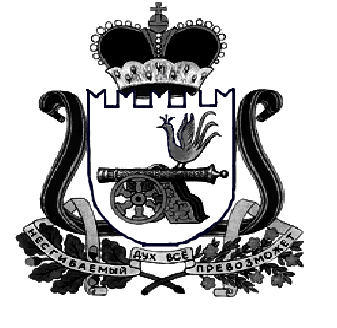 ДЕПАРТАМЕНТ  имущественных   и  земельных   Отношений  Смоленской области пл. Ленина, д. 1, г. Смоленск, 214008Тел./факс (4812) 20-59-12 e-mail: depim@admin-smolensk.ru,  https://depim.admin-smolensk.ru/__________________№ ____________________на № ______________от ____________________